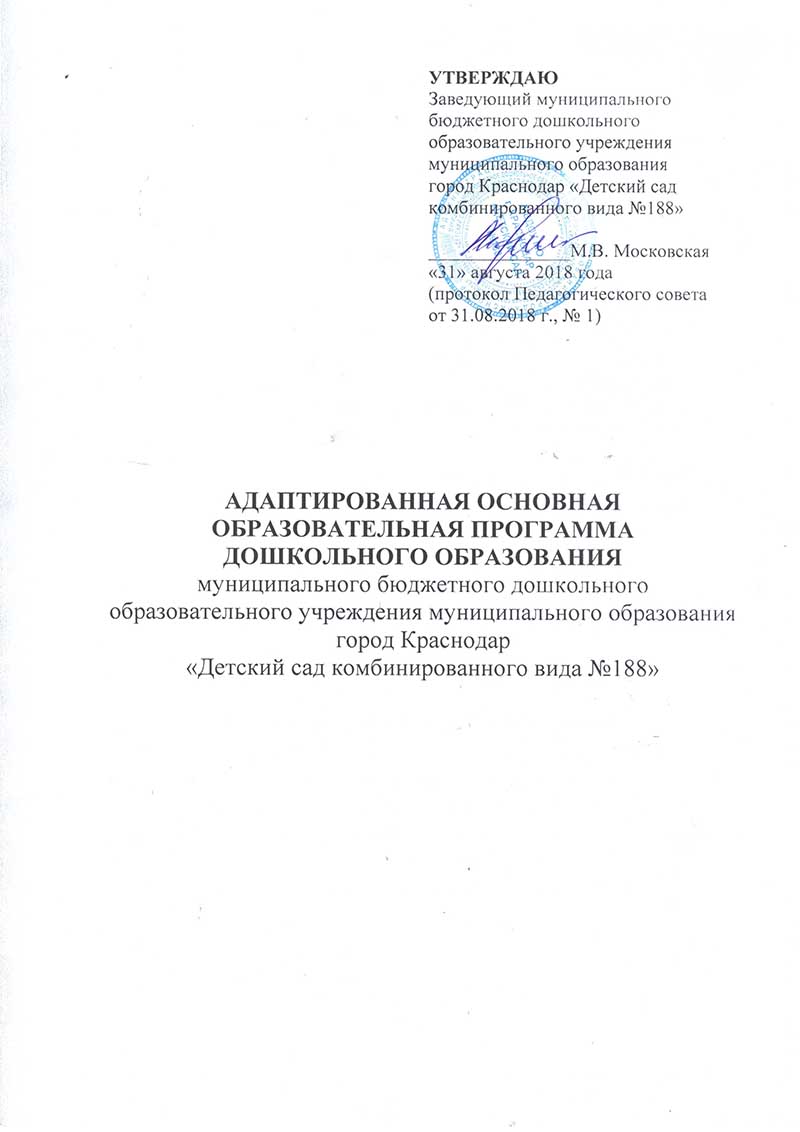 Содержание адаптированной образовательной программы дошкольного образования (далее Программа)Содержание1. Целевой раздел 1.1.Пояснительная записка - цели и задачи  реализации Программы;- принципы и подходы к формированию Программы;- значимые характеристики  особенностей развития воспитанников. 1.2.Планируемые результаты освоения Программы          Часть, формируемая участниками образовательных отношений2. Содержательный раздел 2.1.Описание образовательной деятельности в соответствии с направлениями развития ребёнка, представленными в пяти образовательных областях. Особенности работы в разных видах деятельности  и культурных практиках2.2. Формы, способы, методы и средства реализации программы с учётом возрастных и индивидуальных особенностей воспитанников, специфики их образовательных потребностей и интересов       2.3. Способы и направления поддержки детской инициативы   2.4. Особенности взаимодействия педагогического коллектива с семьями воспитанников                    2.5. Описание образовательной деятельности по профессиональнойкоррекции  нарушений  детейЧасть, формируемая участниками образовательных  отношений3. Организационный раздел 3.1. Материально-техническое обеспечение  Программы. Обеспеченность методическими материалами и средствами  обучения и воспитания3.2.Режим дня                                                                           3.3. Особенности традиционных событий, праздников, мероприятий3.4.Организация развивающей предметно-пространственной                              средыЧасть, формируемая участниками образовательных  отношений4. Дополнительный раздел краткая презентация Программы    Часть, формируемая участниками образовательных отношенийЦелевой раздел Пояснительная записка. Программа  разработана рабочей группой педагогов МБДОУ МО г. Краснодар «Детский сад № 188» в составе: заведующего Московской М.В.; заместителя заведующего Вовк О.А.; учителя-логопеда Михайленко С.С., воспитателей: Дурневой И.Н. и  Посторнак З.И.; представителя родительского комитета Крайтерман Е. А.Программа спроектирована в соответствии с федеральным государственным образовательным стандартом дошкольного образования, с учётом примерной Основной образовательной программы дошкольного образования, особенностей образовательной организации, региона, образовательных потребностей и запросов родителей воспитанников. Общие сведения о дошкольной образовательной организации:- Наименование организации в соответствии с Уставом:муниципальное  бюджетное дошкольное образовательное учреждение муниципального образования город Краснодар  «Детский сад комбинированного вида № 188»- Адрес: 350921, Российская Федерация, Краснодарский край, город Краснодар,  Прикубанский внутригородской округ, посёлок Белозёрный 7/1 , 8-Телефон/факс:           8 (861) 229-43-24, 8 (861) 229-47-04-Электронный адрес:   detsad188.kubanet.ruMDOY84NA40LET@mailАдрес сайта: dou188.ru- Организационно-правовая: - муниципальное бюджетное дошкольное образовательное учреждение-статус: дошкольная образовательная организацияДокументы, регламентирующие образовательную деятельность ДООАОП определяет цель, задачи, планируемые результаты, содержание и организацию образовательного процесса на уровне дошкольного образования в группах компенсирующей направленности (для детей с общим недоразвитием речи II-III уровня), включает обязательную часть и часть, формируемую участниками образовательных отношений. Обе части являются взаимодополняющими и необходимыми с точки зрения реализации требований Федерального государственного образовательного стандарта дошкольного образования (далее – ФГОС ДО).Цель обязательной части Программы: Проектирование социальных ситуаций развития ребенка и развивающей предметно-пространственной среды, обеспечивающих позитивную социализацию, мотивацию и поддержку индивидуальности детей с ОВЗ через общение, игру, познавательно-исследовательскую деятельность и другие формы активности.Цели обязательной части Программы достигаются через решение следующих задач:–охрана и укрепление физического и психического здоровья детей, в том числе их эмоционального благополучия; изучение уровня речевого, познавательного, социально-личностного, физического развития и индивидуальных особенностей детей, нуждающихся в логопедической и психологической поддержке, определение основных направлений и содержание работы с каждым ребёнком;–обеспечение равных возможностей для полноценного развития каждого ребенка с ОВЗ в период дошкольного детства; систематическое проведение необходимой профилактической и коррекционной работы с детьми в соответствии с планированием специалистов;–формирование общей культуры личности детей, развитие их социальных, нравственных, эстетических, интеллектуальных, физических качеств, инициативности, самостоятельности и ответственности ребенка, формирование предпосылок учебной деятельности;–проведение мониторинговых исследований результатов коррекционной работы, определение степени готовности детей к школьному обучению, обеспечение преемственности целей, задач и содержания дошкольного общего и начального общего образования;–координация деятельности педагогов и родителей в рамках речевого развития детей; побуждение родителей к сознательной деятельности по развитию речи дошкольников в семье.Принципы и подходы к формированию Программы.В соответствии со Стандартом Программа построена на следующих принципах:1. Поддержка разнообразия детства. Принимая вызовы современного мира, Программа рассматривает разнообразие как ценность, образовательный ресурс и предполагает использование разнообразия для обогащения образовательного процесса. Организация выстраивает образовательную деятельность с учетом региональной специфики, социокультурной ситуации развития каждого ребенка, его возрастных и индивидуальных особенностей, ценностей, мнений и способов их выражения.2. Сохранение уникальности и самоценности детства как важного этапа в общем развитии человека. Этот принцип подразумевает полноценное проживание ребенком всех этапов детства (младенческого, раннего и дошкольного детства), обогащение (амплификацию) детского развития.3. Позитивная социализация ребенка предполагает, что освоение ребенком культурных норм, средств и способов деятельности, культурных образцов поведения и общения с другими людьми, приобщение к традициям семьи, общества, государства происходят в процессе сотрудничества со взрослыми и другими детьми, направленного на создание предпосылок к полноценной деятельности ребенка в изменяющемся мире.4. Личностно-развивающий  и  гуманистический   характер взаимодействия взрослых (родителей (законных представителей), педагогических и иных работников Организации) и детей. Такой тип взаимодействия предполагает базовую ценностную ориентацию на достоинство каждого участника взаимодействия, уважение и безусловное принятие личности ребенка, доброжелательность, внимание к ребенку, его состоянию, настроению, потребностям, интересам. Личностно-развивающее взаимодействие является неотъемлемой составной частью социальной ситуации развития ребенка в организации, условием его эмоционального благополучия и полноценного развития.5. Содействие и сотрудничество детей и взрослых, признание ребенка полноценным участником (субъектом) образовательных отношений. Этот принцип предполагает активное участие всех субъектов образовательных отношений – как детей, так и взрослых – в реализации программы.6. Сотрудничество Организации с семьей. Сотрудники Организации должны знать об условиях жизни ребенка в семье, понимать проблемы, уважать ценности и традиции семей воспитанников. Программа предполагает разнообразные формы сотрудничества с семьей как в содержательном, так и в организационном планах.7. Сетевое взаимодействие с организациями социализации, образования, охраны здоровья и другими партнерами. Программа предполагает, что Организация устанавливает партнерские отношения не только с семьями детей, но и с другими организациями и лицами, которые могут способствовать обогащению социального и/или культурного опыта детей, приобщению детей к национальным традициям (посещение театров, музеев, освоение программ дополнительного образования), к природе и истории родного края.8. Индивидуализация  дошкольного образования предполагает такое построение образовательной деятельности, которое открывает возможности для индивидуализации образовательного процесса, появления индивидуальной траектории развития каждого ребенка с характерными для данного ребенка спецификой и скоростью, учитывающей его интересы, мотивы, способности и возрастно-психологические особенности.9. Возрастная адекватность образования. Этот принцип предполагает подбор педагогом содержания и методов дошкольного образования в соответствии с возрастными особенностями детей.10. Развивающее вариативное образование. Этот принцип предполагает, что образовательное содержание предлагается ребенку через разные виды деятельности с учетом его актуальных и потенциальных возможностей усвоения этого содержания и совершения им тех или иных действий, с учетом его интересов, мотивов и способностей.11. Полнота содержания и интеграция отдельных образовательных областей. В соответствии со Стандартом Программа предполагает всестороннее социально-коммуникативное, познавательное, речевое, художественно-эстетическое и физическое развитие детей посредством различных видов детской активности.12. Инвариантность ценностей и целей при вариативности средств реализации и достижения целей Программы. Программа предполагает за Организацией право выбора способов их достижения, выбора образовательных программ, учитывающих многообразие конкретных социокультурных, географических, климатических условий реализации Программы, разнородность состава групп воспитанников, их особенностей и интересов, запросов родителей (законных представителей), интересов и предпочтений педагогов и т.п.Учитывая направленность Программы, необходимо выделить и специфические коррекционные принципы:1. Принцип единства коррекционных, профилактических и развивающих задач, где системность и взаимообусловленность задач отражает взаимосвязь развития различных сторон личности ребенка и их гетерохронность, т. е. неравномерность развития. Закон неравномерности, гетерохронности, развития личности ребенка свидетельствует о том, что каждый человек находится как бы на разных уровнях развития в различных состояниях в одном и том же возрастном периоде: на уровне благополучия, соответствующего норме развития, на уровне риска, т.е. угрозы возникновения потенциальных трудностей развития, и на уровне актуальных трудностей развития, объективно выражающихся в разного рода отклонениях от нормативного хода развития. Необходимо не забывать при этом, что все аспекты развития личности, ее сознания и деятельности также взаимосвязаны и взаимообусловлены.2. Реализация принципа единства диагностики и коррекции обеспечивает целостность педагогического процесса. Невозможно вести эффективную и полномасштабную коррекционную работу, не зная исходных данных об объекте. Трудно подобрать необходимые методы и приемы коррекции отклоняющегося поведения и развития, если у нас нет объективных данных о ребенке, о причинах и характере девиации, особенностях его взаимоотношений со сверстниками и взрослыми.3. Принцип учета индивидуальных и возрастных особенностей ребенка в коррекционно-педагогическом процессе целесообразнее рассматривается как принцип «нормативности» развития личности, как последовательность сменяющих друг друга возрастов, возрастных стадий онтогенетического развития. Понятие «психологический возраст» ввел Л.С. Выготский, который видел в этом новый тип строения личности и ее деятельности, те психические и социальные изменения, которые в самом главном и основном определяют сознание ребенка, его отношение к среде, его внутреннюю и внешнюю жизнь, весь ход его развития в данный период.4. Деятельностный принцип коррекции определяет тактику проведения коррекционной работы и способы реализации поставленных целей, подчеркивая, что исходным моментом в их достижении является организация активной деятельности ребенка, создание необходимых условий для его ориентировки в сложных конфликтных ситуациях, выработка алгоритма социально приемлемого поведения.5. Принцип комплексного использования методов и приемов коррекционно-педагогической деятельности. Должна присутствовать определенная логика и последовательность применения педагогических методов и коррекционных приемов, ступенчатость воздействия на сознание ребенка, его эмоционально-чувственную сферу, вовлечение его в активную индивидуальную или групповую деятельность со сверстниками или взрослыми.6. Принцип интеграции усилий ближайшего социального окружения. Ребенок не может развиваться вне социального окружения, оно активный его компонент, составная часть системы целостных социальных отношений. Его отклонение в развитии и поведении есть не только результат его психофизиологического состояния, но и активного воздействия на них родителей, ближайших друзей и сверстников, педагогического и ученического коллективов школы, т. е. сложности в его поведении - следствие отношения ребенка с ближайшим окружением, форм и способов их совместной деятельности и общения, характера межличностных контактов с социумом.Значимые характеристики особенностей развития детей.Общие сведения о коллективе детей, работников, родителей.Основными участниками реализации Программы являются: дети дошкольного возраста, родители (законные представители), педагоги. В соответствии с итогами комплектования на 01.09.2016г. в МБДОУ МО г. Краснодар «Детский сад №188» - 2 группы компенсирующей направленности для детей с общим недоразвитием речи  для детей 5-6 лет, 6-7 летВозрастные особенности детей с общим недоразвитием речи .Общее недоразвитие речи рассматривается как системное нарушение речевой деятельности, сложные речевые расстройства, при которых у детей нарушено формирование всех компонентов речевой системы, касающихся и звуковой, и смысловой сторон, при нормальном слухе и сохранном интеллекте (Левина Р. Е., Филичева Т. Б., Чиркина Г. В.).Ко второму уровню речевого развития речевая активность ребенка возрастает. Активный словарный запас расширяется за счет обиходной предметной и глагольной лексики. Возможно использование местоимений, союзов и иногда простых предлогов. В самостоятельных высказываниях ребенка уже есть простые нераспространенные предложения. При этом отмечаются грубые ошибки в употреблении грамматических конструкций, отсутствует согласование прилагательных с существительными, отмечается смешение падежных форм и т. д. Понимание обращенной речи значительно развивается, хотя пассивный словарный запас ограничен, не сформирован предметный и глагольный словарь, связанный с трудовыми действиями взрослых, растительным и животным миром. Отмечается незнание не только оттенков цветов, но и основных цветов. Типичны грубые нарушения слоговой структуры и звуконаполняемости слов. У детей выявляется недостаточность фонетической стороны речи (большое количество несформированных звуков). Третий уровень речевого развития характеризуется наличием развернутой фразовой речи с элементами лексико-грамматического и фонетико-фонематического недоразвития. Отмечаются попытки употребления даже предложений сложных конструкций. Лексика ребенка включает все части речи. При этом может наблюдаться неточное употребление лексических значений слов. Появляются первые навыки словообразования. Ребенок образует существительные и прилагательные с уменьшительными суффиксами, глаголы движения с приставками. Отмечаются трудности при образовании прилагательных от существительных.  По-прежнему отмечаются множественные аграмматизмы. Ребенок может неправильно употреблять предлоги, допускает ошибки в согласовании прилагательных и числительных с существительными. Характерно недифференцированное произношение звуков, причем замены могут быть нестойкими. Недостатки произношения могут выражаться в искажении, замене или смешении звуков. Более устойчивым становится произношение слов сложной слоговой структуры. Ребенок может повторять трех- и четырехсложные слова вслед за взрослым, но искажает их в речевом потоке. Понимание речи приближается к норме, хотя отмечается недостаточное понимание значений слов, выраженных приставками и суффиксами.  Ребёнок 5—6 лет стремится познать себя и другого человека как представителя общества, постепенно начинает осознавать связи и зависимости в социальном поведении и взаимоотношениях людей. В этом возрасте в поведении дошкольников происходят качественные изменения — формируется возможность саморегуляции, дети начинают предъявлять к себе те требования, которые раньше предъявлялись им взрослыми. Так они могут, не отвлекаясь на более интересные дела, доводить до конца малопривлекательную работу (убирать игрушки, наводить порядок в комнате и т.п.). Это становится возможным благодаря осознанию детьми общепринятых норм и правил поведения и обязательности их выполнения. В возрасте от 5 до 6 лет происходят изменения в представлениях ребёнка о себе. Эти представления начинают включать не только характеристики, которыми ребёнок наделяет себя настоящего в данный отрезок времени, но и качества, которыми он хотел бы или, наоборот, не хотел бы обладать в будущем («Я хочу быть таким, как Человек-Паук», «Я буду, как принцесса» и т д.). В них проявляются усваиваемые детьми этические нормы. В этом возрасте дети в значительной степени ориентированы на сверстников, большую часть времени проводят с ними в совместных играх и беседах, их оценки и мнения становятся существенными для них. Повышается избирательность и устойчивость взаимоотношений с ровесниками. Свои предпочтения дети объясняют успешностью того или иного ребёнка в игре. В этом возрасте дети имеют дифференцированное представление о своей гендерной принадлежности по существенным признакам (женские и мужские качества, особенности проявления чувств, эмоций, специфика гендерного поведения). Существенные изменения происходят в игровом взаимодействии, в котором существенное место начинает занимать совместное обсуждение правил игры. При распределении детьми этого возраста ролей для игры можно иногда наблюдать и попытки совместного решения проблем («Кто будет…?»). Вместе с тем согласование действий, распределение обязанностей у детей чаще всего возникает ещё по ходу самой игры. Усложняется игровое пространство (например, в игре «Театр» выделяются сцена и гримёрная). Игровые действия становятся разнообразными. Вне игры общение детей становится менее ситуативным. Они охотно рассказывают о том, что с ними произошло: где были, что видели и т. д. Дети внимательно слушают друг друга, эмоционально сопереживают рассказам друзей. Более совершенной становится крупная моторика. Ребёнок этого возраста способен к освоению сложных движений: может пройти по неширокой скамейке и при этом даже перешагнуть через небольшое препятствие; умеет отбивать мяч о землю одной рукой несколько раз подряд. Уже наблюдаются различия в движениях мальчиков и девочек (у мальчиков — более порывистые, у девочек — мягкие, плавные, уравновешенные), в общей конфигурации тела в зависимости от пола ребёнка. К пяти годам дети обладают довольно большим запасом представлений об окружающем, которые получают благодаря своей активности, стремлению задавать вопросы и экспериментировать. Ребёнок этого возраста уже хорошо знает основные цвета и имеет представления об оттенках (например, может показать два оттенка одного цвета: светло-красный и тёмно-красный). Дети шестого года жизни могут рассказать, чем отличаются геометрические фигуры друг от друга. Для них не составит труда сопоставить между собой по величине большое количество предметов: например, расставить по порядку семь—десять тарелок разной величины и разложить к ним соответствующее количество ложек разного размера. Возрастает способность ребёнка ориентироваться в пространстве. Внимание детей становится более устойчивым и произвольным. Они могут заниматься не очень привлекательным, но нужным делом в течение 20— 25 мин вместе со взрослым. Ребёнок этого возраста уже способен действовать  по правилу, которое задаётся взрослым. Объём памяти изменяется не существенно, улучшается её устойчивость. При этом для запоминания дети уже могут использовать несложные приёмы и средства. В 5—6 лет ведущее значение приобретает наглядно-образное мышление, которое позволяет ребёнку решать более сложные задачи с использованием обобщённых наглядных средств (схем, чертежей и пр.) и обобщённых представлений о свойствах различных предметов и явлений. Возраст 5—6 лет можно охарактеризовать как возраст овладения ребёнком активным (продуктивным) воображением, которое начинает приобретать самостоятельность, отделяясь от практической деятельности и предваряя её. Образы воображения значительно полнее и точнее воспроизводят действительность. Ребёнок чётко начинает различать действительное и вымышленное. Действия воображения — создание и воплощение замысла — начинают складываться первоначально в игре. Это проявляется в том, что прежде игры рождается её замысел и сюжет. Постепенно дети приобретают способность действовать по предварительному замыслу в конструировании и рисовании. Он способен удерживать в памяти большой объём информации, ему доступно чтение с продолжением. Повышаются возможности безопасности жизнедеятельности ребенка 5— 6 лет. Это связано с ростом осознанности и произвольности поведения, преодолением эгоцентрической позиции (ребёнок становится способным встать на позицию другого). Развивается прогностическая функция мышления, что позволяет ребёнку видеть перспективу событий, предвидеть (предвосхищать) близкие и отдалённые последствия собственных действий и поступков и действий и поступков других людей. В старшем дошкольном возрасте освоенные ранее виды детского труда выполняются качественно, быстро, осознанно. Становится возможным освоение детьми разных видов ручного труда. В процессе восприятия художественных произведений, произведений музыкального и изобразительного искусства дети способны осуществлять выбор того (произведений, персонажей, образов), что им больше нравится, обосновывая его с помощью элементов эстетической оценки. Они эмоционально откликаются на те произведения искусства, в которых переданы понятные им чувства и отношения, различные эмоциональные состояния людей, животных, борьба добра со злом. Совершенствуется качество музыкальной деятельности. Творческие проявления становятся более осознанными и направленными (образ, средства выразительности продумываются и сознательно подбираются детьми). В продуктивной деятельности дети также могут изобразить задуманное (замысел ведёт за собой изображение). Планируемые результаты как ориентиры освоения детьми   АОП ДОКак уже отмечалось, главной идеей Программы является реализация общеобразовательных задач дошкольного образования с привлечением синхронного выравнивания речевого и психического развития детей с общим недоразвитием речи. Результаты освоения программы представлены в виде целевых ориентиров. В соответствие с ФГОС ДО целевые ориентиры дошкольного образования определяются независимо от характера Программы, форм ее реализации, особенностей развития детей. Целевые ориентиры не подлежат непосредственной оценке в виде педагогической и/или психологической диагностики и не могут сравниваться с реальными достижениями детей. Целевые ориентиры данной Программы базируются на ФГОС ДО и задачах данной Программы:- ребенок хорошо владеет устной речью, может выражать свои мысли и желания, проявляет инициативу в общении, умеет задавать вопросы, делать умозаключения, знает и умеет пересказывать сказки, рассказывать стихи, составлять рассказы по серии сюжетных картинок или по сюжетной картинке; у него сформированы элементарные навыки звукослогового анализа, что обеспечивает формирование предпосылок грамотности; - ребенок любознателен; склонен наблюдать, экспериментировать; он обладает начальными знаниями о себе, о природном и социальном мире;- ребенок способен к принятию собственных решений с опорой на знания и умения в различных видах деятельности;- ребенок инициативен, самостоятелен в различных видах деятельности, способен выбрать себе занятия и партнеров по совместной деятельности;- ребенок активен, успешно взаимодействует со сверстниками и взрослыми; у ребенка сформировалось положительное отношение к самому себе, окружающим, к различным видам деятельности;- ребенок способен адекватно проявлять свои чувства, умеет радоваться успехам и сопереживать неудачам других, способен договариваться, старается разрешать конфликты;- ребенок обладает чувством собственного достоинства, чувством веры в себя;- ребенок обладает развитым воображением, которое реализует в разных видах деятельности;- ребенок умеет подчиняться правилам и социальным нормам, способен к волевым усилиям;- у ребенка развиты крупная и мелкая моторика, он подвижен и вынослив, владеет основными движениями, может контролировать свои движения, умеет управлять ими. Целевые ориентиры Программы выступают основаниями преемственности дошкольного и начального общего образования.Часть, формируемая участниками образовательных отношенийЗадачи реализации АОП в части программы, формируемой участниками образовательных отношений:- реализовать региональный компонент через знакомство с национально-культурными особенностями Краснодарского края и города Краснодара (произведения искусства, художественное слово, фольклор, музыка, знакомство с историей Кубани, азами казачьей культуры и казачьего быта);- сформировать у ребёнка навыки разумного поведения, научить адекватно вести себя в опасных ситуациях дома и на улице, в городском транспорте, при общении с незнакомыми людьми, взаимодействии с пожароопасными и другими предметами, животными и ядовитыми растениями; приобщению к здоровому образу жизни;- развивать у детей темп и ритм речевого дыхания, артикуляционной моторики, темпоритмических и мелодико-интонационных характеристик речи, умение сочетать движения и речь, контролировать смену ощущений в процессе напряжения и расслабления мышц;- развивать у детей творческий потенциал, конструкторские способности, отрабатывать навыки и умения детей, совершенствовать коммуникативные качества, речь, умение мыслить легко и свободно.Планируемые результаты при решении задач части, формируемой участниками образовательных отношенийПланируемые результаты освоения задач регионального компонента.- Ребенок проявляет интерес к малой родине: знает название края -Краснодарский край, Кубань, города.- Знает и стремится выполнять правила поведения в городе.- Ребенок проявляет любознательность по отношению к родному городу, его истории, необычным памятникам, зданиям.- С удовольствием включается в проектную деятельность, детское коллекционирование, созданием мини-музеев, связанных с познанием малой родины.- Ребёнок проявляет инициативу в социально значимых делах: участвует в социально значимых событиях: проектах, акциях, трудовых практикумах и десантах, переживает эмоции, связанные с событиями военных лет и подвигами горожан, стремится выразить позитивное отношение к пожилым жителям города.- Отражает свои впечатления о малой родине в предпочитаемой деятельности: рассказывает, изображает, воплощает образы в играх, разворачивает сюжет.- Ребенок проявляет интерес к культуре своего народа, русской народной культуре, культуре кубанских казаков, знакомству с культурами различных этносов, населяющих Кубань и нашу страну в целом.-	Охотно участвует в общих делах социально-гуманистической направленности, на материале культуры кубанского фольклора:  в подготовке концерта для ветеранов войны, посадке деревьев на участке, в конкурсе рисунков «Мы любим нашу землю», «Кубань - моя Родина», «Краснодар – мой город родной», «Любовь моя – ты, Белозёрный» проявляет инициативность и самостоятельность.- Ребенок называет свою национальную принадлежность, знает народы, каких национальностей населяют Кубань, проявляет интерес к национальному разнообразию людей своей страны и мира, стремление к знакомству с их культурой.- Ребёнок толерантно относится к детям других национальностей, в общении с ними первичными для дошкольника являются личностные особенности, с удовольствием рассказывает о своих друзьях других национальностей.2.Содержательный раздел2.1 Описание образовательной деятельности в соответствии с направлениями развития ребенка, представленными в пяти образовательных областях. Особенности работы в разных видах деятельности и культурных практиках.Обязательная часть Программы обеспечивает развитие детей во всех пяти взаимодополняющих образовательных областях (социально-коммуникативное, познавательное, речевое, художественно-эстетическое, физическое развитие).Социально-коммуникативное развитие направлено на усвоение норм и ценностей, принятых в обществе, включая моральные и нравственные ценности; развитие общения и взаимодействия ребёнка со взрослыми и сверстниками; становление самостоятельности собственных действий; развитие социального и эмоционального интеллекта и т.д.Познавательное развитие предполагает развитие интересов детей, любознательности и познавательной мотивации; формирование познавательных действий, становление сознания; развитие воображения и творческой активности и т.д.Речевое развитие включает владение речью как средством общения и культуры; обогащение активного словаря; развитие связной, грамматически правильной диалогической и монологической речи; развитие речевого творчества; развитие звуковой и интонационной культуры речи, фонематического слуха и т.д.Художественно - эстетическое  развитие предполагает развитие предпосылок ценностно-смыслового восприятия и понимания произведений искусства (словесного, музыкального, изобразительного), мира природы; становление эстетического отношения к окружающему миру и т.д.Физическое развитие включает приобретение опыта в следующих видах деятельности детей: двигательной, в том числе связанной с выполнением упражнений, направленных на развитие таких физических качеств, как координация и гибкость и т.д.Особенности работы  в разных видах  деятельности и культурных  практиках2.2. Формы, способы, методы и средства реализации программы с учетом возрастных и индивидуальных особенностей воспитанников,специфики их образовательных потребностей и интересов.Основной формой работы во всех пяти образовательных областях Программы является игровая деятельность, основная форма деятельности дошкольников. Все коррекционно-развивающие индивидуальные, подгрупповые, групповые, интегрированные занятия в соответствии с Программой носят игровой характер, насыщены разнообразными играми и развивающими игровыми упражнениями и ни в коей мере не дублируют школьных форм обучения. Выполнение коррекционных, развивающих и воспитательных задач, поставленных  Программой, обеспечивается благодаря комплексному подходу и интеграции усилий специалистов педагогического и медицинского профилей и семей воспитанников.  Реализация принципа интеграции способствует более высоким темпам общего и речевого развития детей, более полному раскрытию творческого потенциала каждого ребенка, возможностей и способностей, заложенных в детях природой, и предусматривает совместную работу учителя-логопеда, педагога - психолога, музыкального руководителя, инструктора по физическому воспитанию, воспитателей и родителей воспитанников.В группе компенсирующей направленности ДОО коррекционное направление работы является приоритетным, так как целью его является выравнивание речевого и психофизического развития детей. Задача педагогов закреплять и совершенствовать речевые навыки, сформированные учителем-логопедом. Кроме того, все специалисты и родители дошкольников под руководством учителя-логопеда занимаются коррекционно-развивающей работой, участвуют в исправлении речевого нарушения и связанных с ним процессов.Формы реализации Программы:Физическое развитие: игровая ситуация, утренняя гимнастика, игра, беседа, рассказ, чтение, рассматривание, спортивные досуги и состязания, совместная деятельность взрослого и детей тематического характера, проектная деятельность, проблемная ситуация.Социально-коммуникативное развитие: индивидуальная игра, совместная с воспитателем игра, совместная со сверстниками игра, игра, чтение, беседа, наблюдение, педагогическая игровая ситуация, экскурсия, проектная деятельность, праздник, совместные действия, рассматривание, просмотр и анализ мультфильмов, обучающих фильмов дошкольного возраста, экспериментирование, поручение и задание, дежурство, совместная деятельность взрослого и детей тематического  характера.Речевое развитие: чтение, беседа, решение проблемных ситуаций, разговор с детьми, игра, проектная деятельность, создание коллекций, обсуждение, рассказ, инсценирование, ситуативный разговор с детьми, сочинение загадок, проблемная ситуация, использование различных видов театра.Познавательное развитие: создание коллекций, проектная деятельность, исследовательская деятельность, конструирование, экспериментирование, развивающая игра, наблюдение, проблемная ситуация, рассказ, беседа, деятельность на интерактивном оборудовании, коллекционирование, экскурсии, моделирование, реализация проекта, игры с правилами.Художественно-эстетическое развитие: изготовление украшений для группового помещения к праздникам, предметов для игры, сувениров, предметов для познавательно-исследовательской деятельности; создание макетов, коллекций и их оформление; рассматривание эстетически привлекательных предметов; игра; организация выставок; слушание соответствующей возрасту народной, классической, детской музыки; музыкально-дидактическая игра; беседа интегративного характера, элементарного музыковедческого содержания; совместное и индивидуальное музыкальное  исполнение; музыкальное упражнение; попевка, распевка; двигательный, пластический танцевальный этюд; танец; творческое задание; концерт - импровизация; музыкальная  сюжетная игра.Реализация Программы применяет дифференцированный подход к образованию детей с речевыми нарушениями, выражающийся в реализации индивидуальной образовательной траектории в зависимости от уровня и вида нарушения речи. Структура такого маршрута предполагает следующие формы образовательного процесса в отличии от общеобразовательных групп.- Индивидуальная диагностика речевых нарушений; постановка целей коррекционной работы отдельно для каждого ребёнка.- Выстраивание индивидуальных алгоритмов (системы комбинирования индивидуальных, групповых и домашних занятий) образовательного процесса, отбор содержания образования.- Динамическое наблюдение за образовательным маршрутом и его оперативное изменение в зависимости от успехов (трудностей) ребёнка.- Индивидуальный подход к результативности работы (формулирование ожидаемых результатов, оценка динамики, оценка критериев эффективности коррекции).Для профилактики психологической перегрузки детей с тяжёлыми нарушениями речи используется принцип интеграции содержания образования, что позволяет избежать перегрузки и дезадаптации детей, помогают высвободить время для свободной игровой деятельности детей, обеспечивают взаимодействие специалистов и родителей дошкольников в коррекционном процессе. Интегрированный подход реализуется в программе:- как процесс взаимодействия взрослых участников образовательного процесса (педагогов, учителей – логопедов, родителей) и ребёнка на определённую тему в течении одного дня, в котором гармонично объединены различные образовательные области для целостного восприятия окружающего мира;- взаимодействие методов и приёмов воспитания и обучения;- интеграция содержания образования и культурно-досуговой деятельности;- синтез видов детской деятельности.В зависимости от конкретной ситуации воспитатели, учителя – логопеды продумывают содержание и организацию образовательных ситуаций, обогащающие опыт детей; эмоциональную сферу и представления о мире. Все образовательные моменты предполагают познавательное общение всех участников образовательных отношений и самостоятельность детей.2.3. Способы  и направления поддержки детской инициативы.- Создавать условия для реализации собственных планов и замыслов каждого ребенка; - рассказывать детям об их реальных, а также возможных в будущем достижениях; - отмечать и публично поддерживать любые успехи детей; - всемерно поощрять самостоятельность детей и расширять ее сферу; - помогать ребенку найти способ реализации собственных поставленных целей; - поддерживать стремление научиться делать что-то и радостное ощущение возрастающей умелости; - в ходе занятий и в повседневной жизни терпимо относиться к затруднениям ребенка, позволять ему действовать в своем темпе;- не критиковать результаты деятельности детей, а также их самих. Использовать в роли носителей критики ТОЛЬКО игровые персонажи, для которых создавались эти продукты. Ограничить критику исключительно результатами продуктивной деятельности;- учитывать индивидуальные особенности детей, стремиться найти подход к застенчивым, нерешительным, конфликтным, непопулярным детям; - уважать и ценить каждого ребенка независимо от его достижений, достоинств и недостатков; - создавать в группе положительный психологический микроклимат, в равной мере проявляя любовь и заботу ко всем детям: выражать радость при встрече, использовать ласку и теплое слово для выражения своего отношения к ребенку, проявлять деликатность и тактичность;- поощрять желание ребенка строить первые собственные умозаключения, внимательно выслушивать все его рассуждения, проявлять уважение к его интеллектуальному труду; - создавать условия и поддерживать театрализованную деятельность детей, их стремление переодеваться («рядиться»); - обеспечить условия для музыкальной импровизации, пения и движений под популярную музыку; - создать в группе возможность, используя мебель и ткани, создавать «дома», укрытия для игр; - негативные оценки можно давать только поступкам ребенка и только «с глазу на глаз», а не на глазах у группы; - недопустимо диктовать детям, как и во что они должны играть, навязывать им сюжеты игры. Развивающий потенциал игры определяется тем, что это самостоятельная, организуемая самими детьми деятельность;- соблюдать условия участия взрослого в играх детей: дети сами приглашают взрослого в игру или добровольно соглашаются на его участие; сюжет и ход игры, а также роль, которую взрослый будет играть, определяют дети, а не педагог; характер исполнения роли также определяется детьми; - привлекать детей к украшению группы к  праздникам, обсуждая разные возможности и предложения; - побуждать детей формировать и выражать собственную эстетическую оценку воспринимаемого, не навязывая им мнения взрослых;- создавать в группе положительный психологический микроклимат, в равной мере проявляя любовь и заботу ко всем детям: выражать радость при встрече; использовать ласку и теплое слово для выражения своего отношения к ребенку; - уважать индивидуальные вкусы и привычки детей; - поощрять желания создавать что-либо по собственному замыслу; обращать внимание детей на полезность будущего продукта для других или ту радость, которую он доставит кому-то (маме, бабушке, папе, другу);- создавать условия для разнообразной самостоятельной творческой деятельности детей; - при необходимости помогать детям в решении проблем организации игры; - привлекать детей к планированию жизни группы на день и на более отдаленную перспективу; - обсуждать выбор спектакля для постановки, песни, танца и т.п.; - создавать условия и выделять время для самостоятельной творческой или познавательной деятельности детей по интересам; - вводить адекватную оценку результата деятельности ребенка с одновременным признанием его усилий и указанием возможных путей и способов совершенствования продукта; - спокойно реагировать на неуспех ребенка и предлагать несколько вариантов исправления работы: повторное исполнение спустя некоторое время, доделывание, совершенствование деталей и т.п.; - рассказывать детям о трудностях, которые вы сами испытывали при обучении новым видам деятельности; - создавать ситуации, позволяющие ребенку реализовать свою компетентность, обретая уважение и признание взрослых и сверстников; - обращаться к детям с просьбой показать воспитателю и научить его тем индивидуальным достижениям, которые есть у каждого; - поддерживать чувство гордости за свой труд и удовлетворения его результатами; - создавать условия для разнообразной самостоятельной творческой деятельности детей; - при необходимости помогать детям в решении проблем при организации игры; - привлекать детей к планированию жизни группы на день, неделю, месяц. Учитывать и реализовать их пожелания и предложения; - создавать условия и выделять время для самостоятельной творческой или познавательной деятельности детей по интересам.2.4. Особенности взаимодействия педагогического коллектива с семьями воспитанниковВопросам взаимосвязи детского сада с семьей в последнее время уделяется все большее внимание, так как личность ребенка формируется, прежде всего в семье и семейных отношениях. В основу совместной деятельности семьи и ДОО заложены следующие принципы:- единый подход к процессу воспитания ребёнка;- открытость ДОО для родителей;- взаимное доверие  во взаимоотношениях педагогов и родителей;- уважение и доброжелательность друг к другу;- дифференцированный подход к каждой семье;- равноответственность родителей и педагогов.Задачи:- формирование психолого-педагогических знаний родителей;- приобщение родителей к участию  в жизни ДОО;- оказание помощи семьям воспитанников в развитии, воспитании и обучении детей;- изучение и пропаганда лучшего семейного опыта, сохранение семейных традиций.Педагоги работают над созданием единого сообщества, объединяющего взрослых и детей. Для родителей проводятся консультации,  тематические родительские собрания и круглые столы, семинары, мастер-классы. Взаимодействие с родителями (законными представителями) по вопросам образования ребёнка предполагает их непосредственное вовлечение в образовательную деятельность, в том числе посредством создания образовательных проектов совместно с семьёй. 2.5. Описание образовательной деятельности по профессиональной коррекции нарушений  детейКоррекционная работа направлена на обеспечение коррекции речевых нарушений; оказание детям с тяжёлыми  речевыми нарушениями квалифицированной помощи в освоении Программы; их разностороннее развитие с учётом возрастных и индивидуальных особенностей и особых образовательных потребностей. В соответствии с профилем группы образовательная область «Речевое развитие» выдвинута в Программе на первый план.Работа психолого-медико-педагогический консилиума (ПМПк)  в  ДОО.Диагностико-консультативное направление в условиях ПМПк.Первичное обследование ребенка разными специалистами (в том числе и учителем-логопедом) является первым этапом сопровождения.В период комплектования специальных (коррекционных) групп учитель-логопед  проводит скрининговое обследование для определения соответствия уровня речевого развития ребёнка в  норме. В качестве методики скринингового обследования  используется комплекс заданий, предлагаемых Н.С. Жуковой,   Е.М. Мастюковой.Если у ребенка отмечаются сильные нарушения речи, то проводится более глубокое диагностическое обследование. Для проведения этой диагностики необходимо согласие родителей (законных представителей). Последнее оформляется документально в виде договора с родителями о согласии или не согласии  на психолого-медико-педагогическое обследование и сопровождение ребенка.Обследование проводится индивидуально с учетом реальной психофизической нагрузки на ребёнка. Первый этап заканчивается составлением индивидуальных заключений всеми специалистами консилиума при направлении ребёнка на обследование в психолого-медико-педагогической комиссию (ПМПК).      В соответствии с принципом индивидуально-коллегиального обследования после проведения обследований специалисты проводят коллегиальное обсуждение полученных результатов. Это обсуждение можно рассматривать в качестве второго этапа консилиумной деятельности.По результатам обследования ребенка проводится краткое совещание всех специалистов ПМПк. Родители (законные представители) и ребенок при этом не присутствуют. Каждый специалист кратко докладывает свое заключение, высказывает мнение о возможном прогнозе развития ребенка в различных ситуациях (как благоприятных, так и негативных), предлагает собственный вариант образовательного маршрута. На заседании ПМПк ведущий специалист, по представленным заключениям, составляет коллегиальное заключение ПМПк, и систематизирует рекомендации.После завершения коллегиального обсуждения представитель ПМПк (им может быть как учитель-логопед, так и любой другой член ПМПк) знакомит родителей (законных представителей) с коллегиальным заключением и рекомендациями в форме, доступной для их понимания, но в то же время профессионально обоснованно.При направлении ребёнка на ПМПК родителям (законным представителям) выдается копия коллегиального заключения ПМПк: «Выписка из протокола психолго-педагогического консилиума ДОО для предоставления на ПМПК».После дополнительного обследования ребенка родитель (законный представитель) предоставляет в ДОО выписку из протокола городской или краевой психолого-медико-педагогической комиссии с рекомендациями специалистов.Диагностико-коррекционное направление в условиях ПМПк.Учитель-логопед, получив выписку  из протокола городской или краевой психолого-медико-педагогической комиссии с рекомендациями специалистов, проводит углубленную диагностику, что является следующим, третьим этапом его деятельности в условиях ПМПк.Составляется план коррекционно-развивающих мероприятий. На каждого ребенка заводятся соответствующие документы, в которых отражается ход коррекционной работы.Для составления программы индивидуального сопровождения ребёнка, имеющего речевые нарушения, учитель-логопед руководствуется результатами углубленного исследования.Основные  направления коррекционной  работы по программе индивидуального сопровождения ребенка:– психолого-педагогическая коррекционная работа;– развитие артикуляционной моторики, развитие силы и длительности выдоха;– формирование правильного звукопроизношения;– развитие фонематических процессов;– уточнение и обогащение словаря по лексическим темам, употребление слов-антонимов;– работа над слоговой структурой малознакомых и труднопроизносимых слов;– формирование и совершенствование грамматического строя речи;– развитие связной речи.Диагностика динамического развития проводится 3 раза в год: сентябрь, январь, май. Консультативное направление в структуре комплексного сопровождения детей.Основной задачей консультирования родителей является помощь в осознании проблемы ребёнка, своей роли в его развитии, принятие и использование информации в интересах ребёнка. Важно, чтобы помощь детям со стороны родителей была своевременной, адекватной и имела коррекционно-развивающую направленность.Обеспечение индивидуального сопровождения воспитанников.Воспитатель:-формирование основ двигательной и гигиенической культуры;-развитие речи;-формирование математических представлений;-формирование качеств личности;-формирование экологических представлений;-воспитание патриотизма;-развитие логического мышления;-развитие творческих способностей детей, воображения;-автоматизация звуков;-развитие фонематического слуха;-расширение словаря;-развитие связной речи.Музыкальный руководитель:-постановка диафрагмально - речевого дыхания;-развитие координации движений;-музыкотерапия;-развитие общей и мелкой моторики.Учитель – логопед:-формирование правильного речевого дыхания и длительного ротового выдоха;-воспитание правильного умеренного темпа речи; -развитие ритмичности речи, модуляции голоса, интонационной выразительности речи;-активизация речевого аппарата, подготовка его к правильной артикуляции;-совершенствование фонематических представлений, развития навыков звукового анализа и синтеза;-формирование коммуникативных навыков.Педагог-психолог:- развитие ВПФ и ЭВС.Инструктор по физической культуре: -развитие крупной и мелкой моторики в играх и упражнениях;-развитие основных видов движений;-развитие дыхания;-развитие координации движений.	Медицинский  персонал:-организация диспансерного наблюдения за детьми;-организация лечебно-оздоровительных мероприятий;-проведение взвешивания и антропометрии детей;-оказание первой помощи при травматизме.	Обслуживающий  персонал:- создание комфортных санитарно-гигиенических условий для пребывания ребёнка в детском саду; - дифференцированный подход к детям при организации питания, сна, гигиенических процедур.	Родители:-выполнение рекомендаций всех специалистов;-закрепление навыков и расширение знаний.В группах компенсирующей направленности органично сочетаются организованные и индивидуальные формы коррекционно-развивающей работы, самостоятельная деятельность различной направленности, организация режимных моментов и осуществление партнёрства с семьями воспитанников.Система физкультурно-оздоровительной работы подчинена климатическим особенностям нашего региона. В теплое время года все физкультурные досуги и развлечения проводятся на свежем воздухе с использованием территории ДОО.Часть, формируемая участниками образовательных отношенийРегиональный компонент	В дошкольном возрасте формируются предпосылки гражданских качеств, представления о человеке, обществе культуре. В образовательном процессе используются разнообразные методы и формы  организации детской деятельности: народные подвижные игры и забавы, дидактические игры, слушание музыки,  наблюдения в природе, чтение детской литературы, знакомство с народно-прикладным искусством и др. Региональный компонент интегрируется со всеми образовательными областями:3. Организационный раздел3.1. Материально-техническое обеспечение Программы(с учетом части, формируемой участниками образовательных отношений)Обеспеченность методическими материалами и средствами обучения и воспитания.Состояние материально-технической базы обеспечения Программы соответствует педагогическим требованиям современного уровня образования, требованиям техники безопасности, санитарно–гигиеническим нормам, физиологии детей, принципам функционального комфорта:- музыкальный и спортивный залы;- кабинет педагога-психолога, - кабинета учителя – логопеда, - медицинский и процедурный кабинеты, - изолятор, - пищеблок; - прачечная. На территории дошкольной организации: - спортивная площадка, оснащенная стационарным спортивным оборудованием; - теневой навес; - экологическая тропа;- огород;Все кабинеты и группа имеют в своем арсенале технические средства оснащения образовательного процесса для использования современных информационно-коммуникационных технологий в воспитательно-образовательном процессе:В ДОО создана и используется педагогами медиатека, в которой представлен широкий спектр методических и дидактических материалов на электронных носителях, разработанных сотрудниками ДОО:- цифровой видеоматриал "Добрые композиторы";- цифровой видеоматриал "Времена года";- цифровой видеоматериал "Моя Кубань";- аудиоматериал музыкальных номеров к осенним праздникам;- аудиоматериал музыкальных номеров к зимним праздникам;- аудиоматериал музыкальных номеров к весенним праздникам;- аудиоматериал музыкальных номеров "Моя Кубань";- аудиоматериал музыкальных номеров к летним праздникам;- презентация "Проектная деятельность в ДОО";- презентация "Выпускной вечер";- презентация "Здоровым быть здорово!".Использование ИКТ во время образовательной и совместной деятельности:- презентация "Как появляется книга";- презентация "Путешествие в сказку";- презентация "Сказочные птицы"- презентация "Гусеница мечтательница";- презентация "Волшебница весна";- презентация "Сказки дедушки Корнея";- презентация "Математическое королевство";- презентация "Все профессии важны, все профессии нужны";- презентация "Птицы зимой";- презентация "Где вода - там и жизнь";- презентация "В стране дорожных знаков";-комплект материалов по формированию основ безопасности жизнедеятельности дошкольников в условиях ДОО;- рабочая программа проекта «Жизнь, традиции и обряды Кубанских казаков»;- конспекты развлечений, досугов и рекомендации для родителей.Комплексирование программ и технологий по основным направлениям развития детей дошкольного возраста в группах компенсирующей  направленности.3.2. Режим дня.Планирование работы во всех пяти образовательных областях учитывает особенности речевого и общего развития детей с тяжелой речевой патологией. Комплексность педагогического воздействия направлена на выравнивание речевого и психофизического развития детей и обеспечение их всестороннего гармоничного развития, в соответствии СанПиН 2.4.1.3049-13.В середине времени, отведённого на образовательную деятельность в форме игровых ситуаций, проводят физкультурные минутки. Перерывы между периодами образовательной деятельности – не менее 10 минут.Для обеспечения единства воспитательных, развивающих и обучающих задач при организации образовательного процесса вся работа строится на комплексно-тематическом принципе. Построение всего образовательного процесса вокруг одной центральной темы даёт большие возможности для развития детей. Весь  процесс  выстроен  на основе выбора и сочетания  программ и педагогических технологий, представляющих федеральный и региональный компонент образования.Режим дня  имеет рациональную продолжительность и предполагает разумное чередование различных видов деятельности и отдыха детей в течение их пребывания в учреждении.Контроль  за соблюдением режима в МБДОУ МО г. Краснодар «Детский сад №188» осуществляет  административно-управленческий аппарат.В ДОО существуют два периода года:- холодный период (сентябрь - май);- тёплый период (июнь - август).   Режим дня старшей группы (5-6 лет)Холодный период года                               Режим дня старшей группы (5-6лет)                                                           Теплый период годаКоличество занятий в Программе скорректировано – 2 фронтальных занятия  в неделю в 1 периоде и 3 фронтальных занятия в неделю во 2-3 периодах. Реализация всех программных задач осуществляется при этом за счет комбинированного подхода к ним: проведения комплексных занятий, включающих в себя   формирование звукопроизношения, лексико-грамматических средств языка и развитие связной речи у детей. Каждое занятие проводится на материале одной лексической темы, которая изучается в течение недели. Задачи решаются за счет закрепления материала на логопедических подгрупповых и индивидуальных (что является более эффективной формой работы), а также на вечерних коррекционных воспитательских занятиях. Это  обеспечивает эффективный личностно-ориентированный,  дифференцированный подход к детям, позволяя уйти от заорганизованности учебного процесса.План образовательной деятельности в форме игровых ситуацийв старшей группе компенсирующей направленности 1 период2 период3 периодСетка образовательной деятельности в форме игровых ситуаций в старшей  группе компенсирующей направленности  1 период 2 период 3 периодРежим дня подготовительной к школе группы (6-7 лет)Холодный период года                Режим дня подготовительной к школе группы (6-7 лет)Теплый период годаКоличество занятий в Программе скорректировано – 3 фронтальных занятия  в неделю. Реализация всех программных задач осуществляется при этом за счет комбинированного подхода к ним: проведения комплексных занятий, включающих в себя   формирование звукопроизношения, лексико-грамматических средств языка и развитие связной речи у детей. Каждое занятие проводится на материале одной лексической темы, которая изучается в течение недели. Задачи решаются за счет закрепления материала на логопедических подгрупповых и индивидуальных (что является более эффективной формой работы), а также на вечерних коррекционных воспитательских занятиях. Это  обеспечивает эффективный личностно-ориентированный,  дифференцированный подход к детям, позволяя уйти от заорганизованности учебного процесса.План образовательной деятельности в форме игровых ситуацийв подготовительной к школе  группе компенсирующей направленности 1 период2-3 периодСетка образовательной деятельности в форме игровых ситуацийв подготовительной к школе группе компенсирующей направленности 1 период2-3 период3.3.Особенности традиционных событий, праздников, мероприятий.Праздники, которые отмечаются в детском саду, имеют свои цели и задачи. Конечно, самое главное – это создать у детей радостное настроение, вызвать положительный эмоциональный подъем, сформировать праздничную культуру. Подготовка к празднику вызывает у детей интерес к предстоящему торжеству; на основе этого интереса формируются их моральные и нравственные качества, художественный вкус.Создать условия для расширения представлений детей о государственных праздниках, привлекать их к активному участию в праздничных утренниках,  украшении группы и детского сада к праздничным датам. Прививать детям желание поздравлять окружающих с праздниками, делать своими руками подарки, преподносить сюрпризы. Следует помнить о том, что к чтению стихов на праздничных утренниках детей с речевой патологией можно лишь тогда, когда их речевое развитие достигло определенного уровня, и большая часть звуков уже поставлена и введена в речь. Деятельность в предпраздничные дни и в момент празднования какого-либо события сплачивает детей и взрослых, между которыми возникает полезное сотрудничество. Важно, чтобы ребенок не был пассивным созерцателем, наблюдателем и слушателем. Необходимо дать выход детским стремлениям; способствовать желанию ребят участвовать в играх, танцах, инсценировках, принимать активное участие в процессе оформления зала, группы и других помещений детского сада. Это обеспечивает социализацию ребенка, формирует активную позицию и приобщает к человеческой культуре, традициям и обычаям русского народа.Комплексно-тематическое планирование традиционных событий, праздников, мероприятийМероприятия для детей на тёплый период.3.4. Организация развивающей предметно-пространственной среды.Развивающая предметно-пространственная среда в старшей и подготовительной к школе группах компенсирующей направленности организована в соответствии с ФГОС ДО и  учётом возрастных и психологических  особенностей старших дошкольников с общим недоразвитием речи. Она позволяет предусмотреть сбалансированное чередование специально организованной образовательной и нерегламентированной деятельности детей, время для которой предусмотрено в утренний, и в вечерний отрезки времени. Развивающая предметно-пространственная среда ДОО способствует реализации основных направлений развития детей:- физическому;- познавательному;- речевому; - художественно-эстетическому; - социально-коммуникативному.Зонирование помещений продумано и решено таким образом, чтобы материалы, стимулирующие развитие речевых и познавательных способностей, располагались в разных функциональных зонах. Для этого в рамках помещения групп и помещения ДОО сформированы небольшие субпространства – так называемые зоны активности (далее – Зоны). В каждой Зоне содержится достаточное количество материалов для исследования и игры. Материалы заменяются по мере того, как дети приобретают новые навыки, знания, как появляются новые интересы. В группах компенсирующей направленности имеется игровой набор «Дары Фребеля», который используется по всем направлениям развития и образования детей (образовательным областям). Возможности комплекта способствуют развитию физических, интеллектуальных и личностных качеств ребёнка. Работа с комплектом создаёт условия для организации как совместной деятельности педагога и детей, так и самостоятельной игровой, продуктивной и познавательно-исследовательской деятельности детей в соответствии с ФГОС ДО. Имеются развивающие игры Воскобовича, Никитина обеспечивающие умственное развитие детей.В группе оборудованы следующие Зоны: Зона «Домисолька», Зона «Радужные лучики» они выполняют разные функции, однако, прежде всего, питают креативность, любознательность, воображение и инициативу детей.Для формирования успешности и повышения самооценки, детям предоставлены возможности свободно экспериментировать с материалами, открывать для себя новое, опробовать идеи.Зона «Радужные лучики»:1. Несколько видов мелков.    2. Гуашевые и акварельные краски.    3. .Фломастеры, цветные карандаши.                         4. Пластилин, глина.                         5. Цветная и белая бумага, картон, обои, наклейки, лоскутки ткани, нитки, ленты, самоклеящаяся пленка, старые открытки, природные материалы.       6. Кисти, палочки, стеки, ножницы, поролон, печатки, клише, трафареты по изучаемым темам. 7. Книжки-раскраски «Городецкая игрушка», «Филимоновская игрушка», «Гжель».Зона «Домисолька»:1. Музыкальные игрушки. 2. Детские музыкальные инструменты в ассортименте.3. Звучащие предметы-заместители.  5. Магнитофон, аудиокассеты с записью детских песенок, музыки для детей, «голосов природы».  6. Музыкально-дидактические игры.7. Портреты композиторов (П. Чайковский, Д. Шостакович, М. Глинка, Д. Кабалевский и др.).  «Зона спорта». Для реализации потребности в движении созданы следующие  условия. Имеется разнообразный спортивный инвентарь, традиционное и нетрадиционное физкультурное оборудование. Физкультурное оборудование располагается с соблюдением требований СанПиН и охраной жизни и здоровья детей.«Зона строительства». Строительство – важнейшая деятельность для развития детей во многих отношениях, включая речь, социальные навыки, математическое и научное мышление и представления о социальном окружении.Созданы условия для распознавания свойств предметов: формы, высоты, веса, их соотношение. Дети  приобретают опыт совместной работы, развивают речь в естественном общении:1. Мозаика крупная и мелкая и схемы выкладывания узоров из нее.2. Конструкторы разного типа с деталями разного размера и схемы выполнения построек. 3. Игра «Танграм». 4. Разрезные картинки (4-12 частей, все виды разрезов), пазлы. 5. Различные сборные игрушки и схемы их сборки. 6. Игрушки-застежки, игрушки-шнуровки. 7. Кубики с картинками по изучаемым лексическим темам. 8. Блоки Дьенеша. 9. Палочки Кюизенера.       10. Игры Никитина.       11. Игра «Логический домик»12. Небольшие игрушки для обыгрывания построек (фигурки людей и животных, дорожные знаки, светофоры и т.п.). 13. Макет  дороги. 14. Транспорт (мелкий, средний, крупный). 15. Машины легковые и грузовые (самосвалы, грузовики, фургоны, специальный транспорт). 16. Простейшие схемы построек и «алгоритмы» их выполнения.Зона «АБВГДейка». Это, пожалуй, самая главная из всех зон активности в группе. Через внимательный и ответственный подбор воспитателями материалов. Эта зона способствует развитию естественного стремления ребёнка к постоянному речевому общению,  развитию уверенной связной речи и обогащению словаря.В этой зоне собраны:1. Картотека словесных игр.2. Картотека игр и упражнений для совершенствования грамматического строя речи.3. Картотека предметных картинок по всем изучаемым лексическим темам.4. Пособия и игрушки для выработки направленной воздушной струи.5. Сюжетные картинки для автоматизации и дифференциации поставленных звуков в предложениях и рассказах.6. Настольно-печатные игры для автоматизации и дифференциации  поставленных звуков. 7. Сюжетные картинки, серии сюжетных картинок. 8. «Алгоритмы» и схемы описания предметов и объектов; мнемотаблицы для заучивания стихов и пересказа текстов. 9. Лото, домино и другие игры по изучаемым лексическим темам. 10. Глобус. 11.Игры по направлению «Обеспечение безопасности жизнедеятельности» («Можно и нельзя», «Как себя вести?», «За столом»).Работа в литературном центре в большой степени построена на совместной деятельности. Материалы, которые группируются здесь, побуждают совместные разговоры, обсуждения, что и почему представляет интерес, делиться друг с другом первым опытом на пути к освоению грамотности, рассказывать друг другу свои истории.«Зона сюжетно-ролевых игр». Для  обогащения и расширения социального опыта детей, развития коммуникативных навыков на основе общих игровых интересов в Зоне собраны атрибуты:1. Куклы разных размеров. 2. Комплекты одежды и постельного белья для кукол, кукольные сервизы, кукольная мебель, коляски для кукол.        3. Атрибуты для нескольких сюжетно-ролевых игр («Дочки-матери», «Хозяюшки», «Доктор Айболит», «Парикмахерская», «Полицейский»). 4. Альбомы с сериями демонстрационных картин «Наш детский сад», «Все работы хороши», «Мамы всякие нужны».Зона «Эрудит».В этойзоне помещены дидактические игры, направленные на освоение детьми основных приёмов познания, развитие сенсорики, временных и пространственных представлений и так далее. Дидактический материал  доступен для детей и постоянно пополняется новым дидактическим материалом. Сменяемость предметно-развивающей среды обеспечивается за счет новых атрибутов, игр, игрушек, игрового оборудования в соответствии с новым содержанием игр. Совершенствование чувственного опыта приобретает особое значение: оно способствует улучшению восприятия, стимулирует и развитие мышления, и развитие речи.Зона оснащена:1. Раздаточный счетный материал (игрушки, мелкие предметы, предметные картинки). 2. Комплекты цифр, математических знаков, геометрических фигур, счетного материала для магнитной доски.3. Занимательный и познавательный математический материал, логико-математические игры.4. Настольно-дидактические игры.5. Головоломки, Кубик-Рубика.6. Набор объемных геометрических фигур. 7. «Волшебные часы» (части суток, времена года, дни недели). 8. Счеты, счетные палочки.   Зона «Хочу всё знать». Дети – прирожденные исследователи, активно собирающие информацию о своем окружении. Они пытаются понять свой мир с помощью наблюдений и экспериментирования. Естественная любознательность детей переходит в деятельность познания. Очень важно, чтобы маленькие дети участвовали в самом процессе исследования.Принцип познания через собственные действия и открытия выдерживается в Программе при работе во всех без исключения видах деятельности. Но создание специального центра, где дети могут сосредоточенно экспериментировать, пробуя и повторяя свои действия в поисках результата, проводя долгосрочные наблюдения за растениями или животными – безусловно, оправдывает себя: 1. Стеллаж для пособий и оборудования.  2. Резиновый коврик.  3. Передники, нарукавники.  4. Бумажные полотенца. 6. Сыпучие продукты (желуди, фасоль, горох, манка, мука, соль). 7. Емкости разной вместимости, ложки, лопатки, палочки, воронки, сито.8. Микроскоп, лупы, цветные стекла. 9. Пищевые красители. 10. Весы детские, песочные часы. 11. Вспомогательные материалы. 12. Игра «Времена года». 13. Календарь природы. Зона «Мир путешествий» - работа этой зоны проводится на открытом воздухе (игровые площадки). Развивающая предметно-пространственная среда игровой площадки обеспечивает возможность для развития, познавательной, игровой и  двигательной активности детей.   Зона «Центр актёрского мастерства». Это зона драматизации и разыгрывания литературных произведений средствами кукольного театра или непосредственно детьми, исполняющими разные роли, то есть инсценировки. В Зоне находится оборудование для проведения игр-драматизаций и театрализованных игр во всех видах театра (настольном, кукольном, пальчиковом, плоскостном и т.п.) по нескольким хорошо знакомым сказкам: 1. Большая ширма. 2. Настольная ширма. 3. Костюмы, маски, атрибуты для обыгрывания трех сказок.4. Куклы и игрушки для различных видов театра (плоскостной, стержневой, кукольный, настольный, перчаточный).5. Аудиокассеты с записью музыкального сопровождения для театрализованных игр.  Учитывая особенности общего и речевого развития детей с ОНР, не  берётся более  одной сказки на каждый период работы. К изготовлению декораций и костюмов для постановки  представлений по этим сказкам обязательно привлекаются дети. «Зона партнёрства».Важно выстраивать с семьями партнерские отношения. Одна из основных задач воспитателей – вовлечь родителей в различные проекты, развивающиеся в группах.Итогом проектной деятельности могут быть: совместные праздники, досуги, викторины, КВН, изготовление книги, игры и т.д.В кабинете учителя – логопеда оборудованы следующие зоны:Речевой материал регулярно обновляется по мере изучения каждой новой лексической темы. Игры и пособия систематически меняются в зависимости от времени года.Зона  речевого и креативного развития:  1. Зеркало с лампой дополнительного освещения. 2. 4 стульчика для занятий у зеркала. 3. Комплект зондов для постановки звуков.4. Соски, шпатели, вата, ватные палочки, марлевые салфетки. 5. Спирт. 7. Дыхательные тренажеры, игрушки, пособия для развития дыхания (свистки, свистульки, дудочки, воздушные шары и другие надувные игрушки, «Мыльные пузыри», перышки, сухие листочки и лепестки цветов и т.п.).                   8. Картотеки словесных и настольно-печатных для автоматизации и  дифференциации звуков  содержат по  несколько десятков разнообразных игр. 9. Альбом для логопеда с иллюстрированным материалом.10. Сюжетные картинки, серии сюжетных картинок.     11.«Алгоритмы» описания игрушки, фрукта, овоща, животного.           12. Лото, домино и другие настольно-печатные игры по изучаемым темам. 13. Альбомы «Круглый год», «Мир природы. Животные», «Живая природа. В мире растений», «Живая природа. В мире животных», «Все работы хороши», «Мамы всякие нужны», «Наш детский сад». 14. Небольшие игрушки и муляжи по изучаемым темам, разнообразный счетный материал.  15. Предметные и сюжетные картинки для автоматизации и дифференциации свистящих и шипящих звуков, аффрикат, сонорных и йотированных звуков в словах, предложениях, текстах.16. Раздаточный материал и материал для фронтальной работы по формированию навыков звукового и слогового анализа и синтеза (семафоры, плоскостные изображения сумочек, корзинок, рюкзаков разных цветов, светофорчики для определения места звука в слове, пластиковые круги квадраты разных цветов). 17. Настольно-печатные дидактические игры для развития навыков звукового и слогового анализа и синтеза.18. Раздаточный материал и материал для фронтальной работы для анализа и синтеза предложений. 19. Разрезной и магнитный алфавит. 20. Алфавит на кубиках. 21. Слоговые таблицы.       22. Геометрические фигуры, геометрическое лото, геометрическое домино. 23. Наборы игрушек для инсценировки сказок.       24. Настольно-печатные игры для совершенствования навыков языкового анализа и синтеза.25. Методическое пособие: «Практическое употребление притяжательных прилагательных».Зона сенсорного развития:1. Методическое пособие по развитию тактильных ощущений и мелкой моторики рук «Забавные буквы».2. Звучащие игрушки, игрушки-заместители.3. Маленькая ширма.       4. Диск с записью «голосов природы» (шелеста листьев, морского прибоя, летнего дождя, вьюги, пения птиц и т.п.).       5. Предметные картинки с изображениями зверей и птиц.       6. Предметные картинки с изображениями звучащих игрушек и предметов.       7. Карточки с наложенными и «зашумленными» изображениями предметов по всем лексическим темам.       8. Настольно-печатные игры для развития зрительного восприятия и профилактики нарушений письменной речи.9. Настольно-печатные игры для развития цветовосприятия и цветоразличения.10. Палочки Кюизенера.11. Блоки Дьенеша.     12. Занимательные игрушки для развития тактильных ощущений («Тактильные кубики», «Тактильные коврики»).     13. «Волшебный мешочек» с мелкими деревянными и пластиковыми игрушками.Зона моторного и конструктивного развития:1. Плоскостные изображения предметов и объектов для обводки по всем изучаемым лексическим темам. 2. Разрезные картинки и пазлы по всем изучаемым темам. 3. Кубики с картинками по всем темам. 4. Игра «Составь из частей» по всем темам. 5. «Пальчиковые бассейны» с различными наполнителями (желудями, каштанами, фасолью, горохом, чечевицей, мелкими морскими камушками).6. Массажные мячики разных цветов и размеров.7. Мяч среднего размера, малые мячи разных цветов. 8. Флажки разных цветов. 9. Игрушки-шнуровки, игрушки-застежки. 10. Мелкая и средняя мозаики и схемы выкладывания узоров из них. 11. Мелкий и средний  конструкторы  разного типа и схемы выполнения построек из них. 12. Мелкие и средние бусы разных цветов и леска для их нанизывания.13. Занимательные игрушки из разноцветных прищепок.                   14. Игрушка «Лицемер».  Часть, формируемая участниками образовательных  отношенийРазвивающая предметно-пространственная среда в старшей и подготовительной к школе группах компенсирующей направленности организована в соответствии с ФГОС ДО и  учётом возрастных и психологических  особенностей старших дошкольников с общим недоразвитием речи и регионального компонента. Зона «АБВГДейка». 1. Альбомы и наборы открыток с видами достопримечательностей г. Москвы и г. Краснодара.2. Карта родного города и края.Зона «Хочу всё знать». 1. Природный материал Кубани (песок, вода, глина, камешки, ракушки, минералы, разная по составу земля, различные семена и плоды, кора деревьев, мох, листья и т.п.).   Зона  речевого и креативного развития:  Альбомы, «Мир Кубанской природы. Животные», «Мир Кубанской природы. Растения», «В крае двух морей…», «Наш детский сад», «Моя семья». 4. Дополнительный раздел: краткая презентация Программы(с учетом части, формируемой участниками образовательных отношений)Программа ориентирована на детей от 5 до 7 лет групп компенсирующей направленности с тяжёлыми нарушениями речи. Программа спроектирована в соответствии с федеральным государственным образовательным стандартом дошкольного образования, с учётом примерной Основной образовательной программы дошкольного образования, особенностей образовательной организации, региона, образовательных потребностей и запросов родителей воспитанников. А также с учётом следующих программ:*программа  замещает образовательную область «Речевое развитие»;** программа  замещает музыкальную деятельность в образовательной области «Художественно-эстетическое развитие»;*** программа усиливает раздел «Познавательное развитие. Ознакомление с окружающим»;****программа усиливает раздел «Художественно-эстетическое развитие: рисование, лепка, аппликация»;*****программа дополняет образовательный процесс по направлениям развития ребёнка, а так же используется в режимных моментах и совместной деятельности воспитателя с детьми. В программе представлено содержание коррекционно-логопедической работы в старших группах ДОО по двум уровням недоразвития речи. Приведены характеристики детей с общим недоразвитием речи II-III уровня, порядок выявления и диагностики нарушений, раскрывает организацию коррекционно-развивающего процесса.В основу совместной деятельности семьи и ДОО заложены следующие принципы:- единый подход к процессу воспитания ребёнка;- открытость ДОО для родителей;- взаимное доверие  во взаимоотношениях педагогов и родителей;- уважение и доброжелательность друг к другу;- дифференцированный подход к каждой семье;- равно ответственность родителей и педагогов.Педагоги работают над созданием единого сообщества, объединяющего взрослых и детей. Для родителей проводятся консультации,  тематические родительские собрания и круглые столы, семинары, мастер-классы. Взаимодействие с родителями (законными представителями) по вопросам образования ребёнка предполагает их непосредственное вовлечение в образовательную деятельность, в том числе посредством создания образовательных проектов совместно с семьёй. Программа предусматривает следующие формы работы и содержание участия родителей в образовательном процессе:Речевое развитие:- создание положительного эмоционального настроя на логопедические занятия, поощрение успехов ребёнка, формирование мотивации  и желания научиться говорить правильно;- организация домашнего чтения как ведущего способа развития словаря ребёнка.Познавательное развитие:- стимулирование развития потребности к познанию, общению со взрослым и сверстниками;- поощрение детской инициативы;- совместная познавательная деятельность с ребёнком.Физическое развитие:- формирование положительного отношения к здоровому образу жизни, физкультуре и спорту;- стимулирование двигательной активности ребёнка.Социально-коммуникативное развитие:- поощрение социально принятых норм поведения;- формирование позитивного отношения к труду;- освоение тем по безопасности в быту;- развитие интереса к  национально-культурным особенностям Краснодарского края и города КраснодараХудожественно-эстетическое развитие:- поощрение развития творческих способностей;- развитие интереса к эстетической стороне окружающей действительности.Культурные практики:- участие семей в праздниках, открытых занятиях, домашних заготовках для реализации творческих проектов;- совместные формы музыкальной, театрально-художественной деятельности с ДОО;- совместные конкурсы, литературные гостиные, викторины и т.д.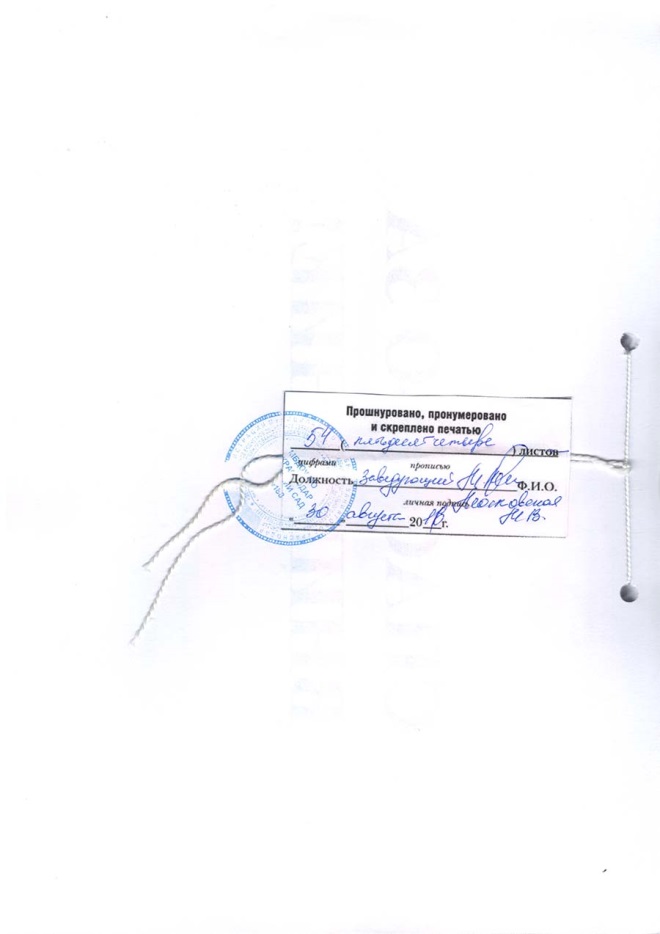 1.УставМуниципального бюджетного дошкольного образовательного учреждения муниципального образования город Краснодар «Детский сад комбинированного вида № 188»Департамент образования администрации муниципального образования город Краснодар;Постановление  Администрации Муниципального образования город  Краснодар от 02.06.2015 г.  № 4406       2.РегистрацияСвидетельство о внесении записи в Единый государственный реестр юридических лиц от 20 марта 2012 г. 2122311104881, выдано ИФНС № 4 по г. Краснодару, серия 23 № 008550388ОГРН 10323064298913.Лицензия на образовательную деятельностьЛицензия на осуществление образовательной деятельности от 11 сентября 2015 № 070624.Учреждение, выдавшее лицензиюМинистерство образования и науки Краснодарского края5.Срок действия лицензииБессрочно6.Приложение к лицензииПриложение № 1 к лицензии на право ведения образовательной деятельности от  11 сентября 2015 г., серия 23П01 № 00102247.Лицензия на медицинскую деятельность от 27 июля 2015.  регистрационный № ЛО-23-01-008970, серия ЛО23-01 № 009261.8.Нормативные документы:-федеральные;-региональные;-образовательного учрежденияФедеральные:-Закон «Об образовании в Российской Федерации» № 273 – ФЗ от 29.12.2012г;- Федеральный государственный образовательный стандарт дошкольного образования (Утвержден приказом Министерства образования и науки Российской Федерации от 17 октября 2013 г. N 1155);-«Порядок организации и осуществления образовательной деятельности по основным общеобразовательным программа – образовательным программа дошкольного образования» (приказ Министерства образования и науки РФ от 30 августа 2013 года №1014 г. Москва);-Постановление Правительства РФ от 16.03.2011 № 174 Положение «О лицензировании образовательной деятельности»;-Приказ Министерства здравоохранения и социального развития Российской Федерации  от 26.08.2010 № 761 н Единый квалификационный справочник должностей руководителей, специалистов и служащих, раздел «Квалификационные характеристики должностей работников образования»;- Санитарно-эпидемиологические требования к устройству, содержанию и организации режима работы  дошкольных образовательных организаций» (Утверждены постановлением Главного государственного санитарного врача Российской  от 15 мая 2013 года №26  «Об утверждении СанПиН» 2.4.3049-13)Региональные и учредителя:  Закон Краснодарского края  «Об образовании в  Краснодарском крае» № 2770- КЗ от 16.07.2013г.Образовательной организации:Устав, образовательная  программа, годовой план, протоколы педагогических советов, локальные акты, приказы ДОО.ПоказательКоличество группПоказательСтаршая группа1Подготовительная к школе группа1Итого:2Возрастная категория детейВидыдетской деятельностиКультурные практикиСтарший дошкольный возрастподготовительная к школе группа-игровая деятельность, включая сюжетно-ролевую игру как ведущую деятельность детей дошкольного возраста;-игры с правилами и другие виды игры;-коммуникативная деятельность (общение и взаимодействие со взрослыми и сверстниками);-восприятие художественной литературы и фольклора.-проектная деятельность;-простейшие опыты;-экспериментирование;-экологические практикумы;-экологически ориентированная трудовая деятельность;-природоохранная практика, акции;-природопользование; -коллекционирование, сбор гербариев;-моделирование;-ИОС;-ТРИЗ.Образовательная областьМетодические приемыПознавательное развитиеОзнакомление детей дошкольного возраста с природой:Знакомство с животным и растительным миром Краснодарского края; с народными приметами.Сбор гербария; коллекции; опытническая работа, экологическая тропа ДОУ. Ознакомление с окружающим миром:Экскурсии: по детскому саду, по территории детского сада,  ознакомление с достопримечательностями микрорайона, пешие, автобусные экскурсии по городу, походы в  театр парк, сквер, музей, и т.д. Беседы: «Где живет человек», «Дом, в котором мы живем», «Улицы нашего микрорайона, города», «Город мой родной», «Что на свете всех милее», «Родина малая и Родина большая». Знаки, символы, флаг, герб, значки, марки, открытки, слайды. Ознакомление с прошлым родного края:организация этнографического уголка  (Казачий хуторок); встречи с родителями: посиделки,   чаепитие с  кубанскими кондитерскими изделиями.      Культура  Кубани:Краснодар – столица Кубани. Знакомство детей с народными традициями,   праздниками и духовно-нравственным укладом жизни своего народа и края. Художественно- эстетическое развитиесведения об изобразительном искусстве Кубани: орнаменты и декоры; творчество художников, скульпторов (И.Иванов, Н. Ярошенко, С.Д. Воржев, И.П. Шмагун, О.А. Коломойцев), рассматривание картин (В. Яковлева «Кубань – река»;  А.А. Калашникова  «Подсолнухи»;  В. Солодовника  «Брод», «Тёплый вечер»); репродукции,  слайды, открытки;знакомство с подлинными образцами орнаментального искусства;плетение из соломки; кубанская вышивка; аппликация на ткани; аппликация из бумаги.музыкальный фольклор (детский, обрядовый, бытовой, военно-бытовой, строевой, плясовой, хороводный, исторический), песенное искусство Кубанских казаков;музыкальная культура: знакомство с творчеством композиторов Кубани (Г. Плотниченко,  Г. Пономаренко, В. Захарченко, Ю. Булавина, С. Чернобаева, В. Ушакова),  праздники, развлечения, посиделки, народные гуляния;ознакомление с музыкальными инструментами: баян, лира, бандура, рожок, домра, жалейка, цимбалы, бубен. Речевое развитиеКубанский фольклор: пословицы, поговорки, загадки, скороговорки, чистоговорки, заклички, дразнилки;мифы, легенды, сказки кубанского народа («Казак и птицы», «Золотая крыса», «Казак и солнце», «Казак и гуси», «Батька Булат», «Серый конь», «Козел и баран», «Казак – гончар», «Казаки и разбойники», «Есаул и его конь»;выставки тематические, посвященные творчеству кубанских  писателей, поэтов  (В.Д.Неподоба, Т.Д. Голуб, Л.К. Мирошникова, М.Лопухина, К.А.Обойщиков, И.Ф.Варавва, С.Н.Хохлов, В.С. Подкопаев, А.Г.Богданович, В.Д.Нестеренко);чтение художественной литературы  (В.Нестеренко «Веснушки», «Ладошка», «Моя песенка», «Разноцветный помидор», «Раз - загадка, два – отгадка!»;  Г.Анохин «Веселый самовар», «Таратоша»; М.Лукашова «Волшебный цветок»)оформление книжных уголков;  создание сюжетно-ролевой игры «Библиотека».   Социально-коммуникативное развитиеигры-инсценировки; драматизация кубанских народных сказок, произведений кубанских писателей и  поэтов;показ всех видов театров (теневой, фланелеграф, ложечный, кукольный, линейный, театр игрушек, настольный, пальчиковый); оформление уголков ряжения (предметы кубанского  костюма) во всех возрастных группах; посещение театров; встречи с артистами театров,  с артистами филармонии; организация в детском саду театральной студии.Физическое развитиенациональные подвижные игры; спортивные праздники, развлечения; Дни и недели здоровья;народные подвижные игры Кубани («Ручеек», «Удочка», «Займи мое место», «Крашенки», «Перетяжки», «Завивайся плетенышек», «Казаки», «Пятнашки», «Метелица»)№ п/пНаименование,количествоМестонахожденияНазначение1.Информационно-телекоммуникационная сеть «Интернет», Wi-Fi – сетьКабинеты: методический, медицинский.Связь и обмен информацией с организациями посредством электронной почты, ведение деловой деятельности2.Телевизор – 2 шт.Групповая комната, Музыкальный залПроведение образовательной деятельности3.Музыкальный центр – 1 шт.Музыкальный зал, физкультурный зал.Проведение ОД, культурно – досуговых мероприятий4.Синтезатор – 1 шт.Музыкальный залПроведение образовательной деятельности5.Компьютер - 2 шт.Кабинеты: методический, медицинскийОбработка и хранение информации.Проведение образовательной деятельности6.МФУ (сканер, принтер и копир) – 2 шт.Кабинеты: методический, медицинский.Копирование, сканирование, распечатка документации, дидактических пособий7.Цифровой фотоаппарат – 1 шт.Методический кабинетПроведение фотосъемки образовательной деятельности, культурно-досуговых мероприятий,  для создания электронногофотоальбома.8.Магнитофон-1 шт.ГруппаПроведение образовательной деятельности9.Детский интерактивный стол Кабинет-логопедаОрганизация совместной деятельностиНаправление развитияПрограммы, методические пособияРечевое развитиеОбязательная частьРечевое развитие- Филичева Т.Б., Чиркина Г.В., Туманова Т.В. «Устранение общего недоразвития речи у детей дошкольного возраста». М., Айрис, 2005.- Смирнова Л.Н. Логопедия в детском саду. Занятия с детьми 5-6 лет с ОНР. Пособие для логопедов. М.: Мозаика-Синтез, 2008.- Смирнова Л.Н. Логопедия в детском саду. Занятия с детьми 6-7 лет с ОНР. Пособие для логопедов. М.: Мозаика-Синтез, 2008.- Агранович З.Е. Сборник домашних заданий в помощь логопедам и родителям для преодоления лексико-грамматического недоразвития речи у дошкольников с ОНР. Детство- пресс, 2015.- Гомзяк О.С. Говорим правильно в 5-6 лет. Конспекты фронтальных занятий (1,2,3 периоды). М. «Гном». 2014.- Гомзяк О.С. Говорим правильно в 6-7 лет. Конспекты фронтальных занятий (1,2,3 периоды). М. «Гном». 2014.-Гомзяк О.С. Тетради взаимосвязи работы логопеда и воспитателя старшей группы. М. «Гном и Д». 2009.- Гомзяк О.С. Тетради взаимосвязи работы логопеда и воспитателя подготовительной к школе логогруппы. М. «Гном и Д». 2009.-Гомзяк О.С. Говорим правильно в 5-6 лет. Альбомы упражнений по обучению грамоте детей старшей  логогруппы. М. «Гном». 2015.- Гомзяк О.С. Говорим правильно в 6-7 лет. Альбомы упражнений по обучению грамоте детей подготовительной к школе  логогруппы. М. «Гном». 2015.- Гомзяк О.С. Говорим правильно в 6-7 лет Развитие связной речи в подготовительной к школе логогруппе. М. «Гном». 2014Гомзяк О.С. Говорим правильно в 5-6 лет. Конспекты занятий и сюжетные картины по развитию связной речи в старшей логогруппе. М. «Гном». 2014- Коноваленко В.В., Коноваленко С.В. Развитие связной речи. М. «Гном». 2013.Социально-коммуникативноеОбязательная часть Социально-коммуникативное- Шорыгина Т.А.  Правила пожарной безопасности для детей 5 -8 лет.– М.: ТЦ Сфера, 2008г.- Шорыгина Т.А., Вежливые сказки. Этикет для малышей, М., Прометей, 20011 г.- Шорыгина Т.А. Беседы о детях – героях ВОВ». – М.: ТЦ Сфера, 2011г.- Петрова В.И., Стульник Т.Д. «Этические беседы с детьми 4-7 лет». -  М.: Мозаика-синтез, 2012г.Социально-коммуникативноеЧасть, формируемая участниками образовательных отношенийСоциально-коммуникативное- Стеркина Р.Б., Авдеева Н.Н., Князева О.Л. «Основы безопасности детей дошкольного возраста». – СПб.: Детство-Пресс, 2011г.Познавательное Обязательная частьПознавательное -Дыбина О.В. Ребенок и окружающий мир - М.: Мозаика-Синтез, 2010г.-Дыбина О.Г. Что было до.. Игры- путешествия в прошлое предметов,  М., Сфера, 2010 г.-Дыбина О.Г. Из чего сделаны предметы. Игры - занятия для дошкольников. -   М., Сфера, 2014 г.-Дыбина О.Г. Неизведанное рядом. Опыты и эксперименты для дошкольников. -   М., Сфера, 2014 г.- Бондаренко Т.М. Экологическое воспитание детей 5-6 лет - Воронеж, 2012г.- Веракса Н.Е., Веракса А.Н. Проектная деятельность дошкольников. М., Мозаика – Синтез, 2014г.-Помараева И.А. Занятия по формированию элементарных математических представлений во 2- младшей, средней, старшей группе детского сада. -  М., Мозаика – Синтез, 2008г.- Николаева С.Н.  Юнный эколог. Программа экологического воспитания в детском саду.   -  М., Мозаика – Синтез, 2010г.Художественно-эстетическоеОбязательная частьХудожественно-эстетическое- Олифирова Л.А. «Подружитесь с песенкой» Издательский Дом      «Воспитание дошкольника» , 2010- Никитина Е.А. «Праздники-досуги в детском саду» Выпуск 1 ТЦ Сфера, 2009.- Шушакова Е.Ю. «Праздничные сценарии для детского сада» Айрис- пресс,2007.- Зацепина М.Б. «Музыкальное воспитание в детском саду». Программа и методические рекомендации.-М. Мозаика -Синтез,2006- Комарова Т.С. Изобразительная деятельность в детском саду - М.: Педагогика,1990.- Лыкова И.А. Цветные ладошки. Программа художественного воспитания, обучения и развития детей 2-7 лет. – М.: Карапуз-Дидактика, 2009г.Художественно-эстетическоеЧасть, формируемая участникамиобразовательных отношений- Куцакова Л.В. Конструирование и художественный труд в детском саду. Программа и конспекты занятий. - М., Сфера, 2015г.- Буренина А.И. Ритмическая мозаика. Программа по ритмической пластике для детей дошкольного и младшего школьного возраста. –СПб., 1997г.- Тютюнниковова Т.Э. Элементарное музицирование с дошкольниками. – СПб.: Изд-во «Музыкальная палитра», 2011г.Физическое Обязательная частьФизическое - Пензулаева Л.И. Методические пособия по физическому развитию дошкольников - М.: Владос, 2011г.- Пензулаева Л.И., Физическая культура в детском саду. Система работы в старшей группе. -  М.: Мозаика – Синтез, 2012.- Гусева Л.А. Программа с методическими рекомендациями по физкультурно-оздоровительной работе на летний оздоровительный период «Территория здоровья», 2016.ЭОРОбязательная частьЭОР-Компакт-диск Пензулаева Л.И. Физическая культура в детском саду,  старшая группа/ методические рекомендации, содержание работы, занятия в летнее время, наглядный материал, 2014 г.- Компакт-диск О.А. Соломенникова Ознакомление с природой в детском саду,  старшая группа/примерное планирование, методические рекомендации, содержание работы, занятия в летнее время, наглядный материал, 2014 г.- Компакт-диск  Л.И. Пензулаева, Физическая культура в детском саду старшая группа/ примерное планирование, методические рекомендации, содержание работы, занятия в летнее время, наглядный материал, 2014 г.Компакт-диск Пензулаева Л.И. Физическая культура в детском саду,  подготовительная к школе группа/ методические рекомендации, содержание работы, занятия в летнее время, наглядный материал, 2014 г.- Компакт-диск О.А. Соломенникова Ознакомление с природой в детском саду,  подготовительная к школе группа /примерное планирование, методические рекомендации, содержание работы, занятия в летнее время, наглядный материал, 2014 г.- Компакт-диск  Л.И. Пензулаева, Физическая культура в детском саду подготовительная к школе группа / примерное планирование, методические рекомендации, содержание работы, занятия в летнее время, наглядный материал, 2014 г.- Компакт-диск Активирующий логопедический массаж.-Компакт-диск Логопедические упражнения. Выпуск -Компакт-диск Логопедические упражнения. Выпуск 2-Компакт-диск Логопедический массаж, 2012г.-Компакт-диск Логопедический массаж. Вводные положения и основные приемы.-Компакт-диск Расслабляющий логопедический массаж.-Компакт-диск Справочник дошкольного логопеда. Пятница Т.В., Солоухина-Башинская.МероприятияВремя проведенияПрием детей на улице, игры, 07.00-08.15Утренняя гимнастика08.15-08.25Подготовка к завтраку, завтрак08.25-08.50Самостоятельная деятельность, игры08.50-09.00Образовательная деятельность  в форме игровых  ситуаций09.00-10.10Второй завтрак10.10-10.20Подготовка к прогулке, прогулка10.20-12.20Возвращение с прогулки, самостоятельная деятельность12.20-12.30Подготовка к обеду, обед12.30-12.50Подготовка к дневному сну. Дневной сон.12.50-15.00Постепенный подъем, закаливание, водные, воздушные процедуры15.00-15.15Индивидуальная работа, игры, самостоятельная деятельность15.15-15.40Образовательная деятельность  в форме игровых  ситуаций15.40-16.05Уплотнённый ужин16.05-16.20Подготовка к прогулке, прогулка16.20-18.00Возвращение с прогулки,  самостоятельная деятельность, уход домой18.00-19.00МероприятияВремя проведенияПрием детей на улице, игры, общественно полезный труд,  07.00-08.15Утренняя гимнастика08.15-08.25Подготовка к завтраку, завтрак08.25-08.55Подготовка к прогулке08.55-09.00Прогулка: игры, наблюдения, занятия, самостоятельная деятельность детей, воздушные и солнечные процедуры, общественно полезный труд09.00-12.00Второй завтрак10.10-10.20Возвращение с прогулки, водные процедуры12.00-12.30Подготовка к  обеду, обед12.30-12.50Подготовка ко сну, дневной сон.12.50-15.20Постепенный подъем, закаливание, бодрящая гимнастика15.20-15.30Индивидуальная работа, самостоятельная деятельность, игры15.35-16.05Уплотненный ужин16.05-16.20Прогулка, игры, самостоятельная деятельность детей, уход домой16.20 -19.00Базовый вид деятельностиКоличество игровых ситуацийРечевое развитиеРечевое развитиеРечевое развитие1.1.Формирование лексико-грамматических средств языка2 раза в неделю1.2.Развитие речи2 раз в неделюПознавательное развитиеПознавательное развитиеПознавательное развитие2.1.Ознакомление с окружающим миром1 раз в неделю2.2.ФЭМП1 раз в неделюХудожественно-эстетическое развитиеХудожественно-эстетическое развитиеХудожественно-эстетическое развитие3.1.Рисование1 раз в неделю3.2.Лепка1 раз в две недели3.3.Аппликация1 раз в две недели3.4.Музыка2 раза в неделюФизическое развитиеФизическое развитиеФизическое развитие4.1.Физическая культура2 раза в неделю4.2.Физическая культура на воздухе1 раз в неделюСоциально-коммуникативное развитиеСоциально-коммуникативное развитиеСоциально-коммуникативное развитие5.1.Чтение художественной литературыежедневно5.2.Игровая деятельностьежедневно5.3.Общение при проведении режимных моментовежедневно5.4.Ситуативные беседыежедневноИТОГО  в неделю:13Базовый вид деятельностиКоличество игровых ситуацийРечевое развитиеРечевое развитиеРечевое развитие1.1.Формирование лексико-грамматических средств языка2 раза в неделю1.2.Развитие речи1 раз в неделю1.3Формирование произношения1 раз в неделюПознавательное развитиеПознавательное развитиеПознавательное развитие2.1.Ознакомление с окружающим миром1 раз в неделю2.2.ФЭМП1 раз в неделюХудожественно-эстетическое развитиеХудожественно-эстетическое развитиеХудожественно-эстетическое развитие3.1.Рисование1 раз в неделю3.2.Лепка1 раз в две недели3.3.Аппликация1 раз в две недели3.4.Музыка2 раза в неделюФизическое развитиеФизическое развитиеФизическое развитие4.1.Физическая культура2 раза в неделю4.2.Физическая культура на воздухе1 раз в неделюСоциально-коммуникативное развитиеСоциально-коммуникативное развитиеСоциально-коммуникативное развитие5.1.Чтение художественной литературыежедневно5.2.Игровая деятельностьежедневно5.3.Общение при проведении режимных моментовежедневно5.4.Ситуативные беседыежедневноИТОГО  в неделю:13Базовый вид деятельностиКоличество игровых ситуацийРечевое развитиеРечевое развитиеРечевое развитие1.1.Формирование лексико-грамматических средств языка3 раза в неделю1.2Формирование произношения2 раз в неделюПознавательное развитиеПознавательное развитиеПознавательное развитие2.1.Ознакомление с окружающим миром1 раз в неделю2.2.ФЭМП1 раз в неделюХудожественно-эстетическое развитиеХудожественно-эстетическое развитиеХудожественно-эстетическое развитие3.1.Лепка1 раз в две недели3.2.Аппликация1 раз в две недели3.3.Музыка2 раза в неделюФизическое развитиеФизическое развитиеФизическое развитие4.1.Физическая культура2 раза в неделю4.2.Физическая культура на воздухе1 раз в неделюСоциально-коммуникативное развитиеСоциально-коммуникативное развитиеСоциально-коммуникативное развитие5.1.Чтение художественной литературыежедневно5.2.Игровая деятельностьежедневно5.3.Общение при проведении режимных моментовежедневно5.4.Ситуативные беседыежедневноИТОГО  в неделю:13ПонедельникФЭМП Физическая культура09.00 – 09.2509.40– 10.05ПонедельникРазвитие речи (воспитатель)15.40– 16.05ВторникРечевое развитие Музыка09.00 – 09.2509.40– 10.05ВторникФизическая культура (на воздухе)16.20-16.45СредаЛепка/Аппликация Познавательное развитие 09.00 – 09.259.35 – 10.00СредаРазвитие речи (воспитатель)15.40-16.05ЧетвергРечевое развитие Музыка09.00 – 09.2509.40– 10.05ПятницаРисование Физическая культура09.00 – 09.2509.40– 10.05ПонедельникФЭМП Физическая культура09.00 – 09.2509.40– 10.05ПонедельникРазвитие речи (воспитатель)15.40– 16.05ВторникРечевое развитие Музыка09.00 – 09.2509.40– 10.05СредаФормирование произношения Лепка/Аппликация 09.00 – 09.259.35 – 10.00СредаФизическая культура (на воздухе)16.20-16.45ЧетвергРечевое развитие Музыка09.00 – 09.2509.40– 10.05ЧетвергПознавательное развитие  15.40-16.05ПятницаРисование Физическая культура09.00 – 09.2509.40– 10.05ПонедельникФормирование произношения Физическая культура09.00 – 09.2509.40– 10.05ВторникРечевое развитие ФЭМП09.00 – 09.2509.40– 10.05ВторникФизическая культура (на воздухе)16.20-16.45СредаФормирование произношения Лепка/Аппликация 09.00 – 09.259.35 – 10.00СредаМузыка15.40-16.05ЧетвергРечевое развитие Музыка09.00 – 09.2509.40– 10.05ЧетвергПознавательное развитие15.40-16.05ПятницаРечевое развитиеФизическая культура09.00 – 09.2509.40– 10.05МероприятияВремя проведенияВ дошкольной организацииВ дошкольной организацииПрием детей на улице, игры, 07.00-08.15Утренняя гимнастика08.15-08.25Подготовка к завтраку, завтрак08.25-08.50Самостоятельная деятельность, игры 08.50-09.00Образовательная деятельность  в форме игровых  ситуаций09.00-10.50Второй завтрак10.50-11.00Подготовка к прогулке, прогулка10.50-12.20Возвращение с прогулки, самостоятельная деятельностьПодготовка к обеду, обед12.20-12.50Подготовка к дневному сну. Дневной сон.12.50-15.00Постепенный подъем, закаливание, водные, воздушные процедуры15.00-15.15Индивидуальная работа, игры, самостоятельная деятельность15.15-15.35Образовательная деятельность  в форме игровых  ситуаций 15.35-16.05Уплотнённый ужин16.05-16.20Подготовка к прогулке, прогулка16.20-18.00Возвращение с прогулки,  самостоятельная деятельность, уход домой18.00-19.00МероприятияВремя проведенияПрием детей на улице, игры, общественно полезный труд,  07.00-08.15Утренняя гимнастика08.15-08.25Подготовка к завтраку, завтрак08.25-08.55Подготовка к прогулке08.55-09.00Прогулка: игры, наблюдения, занятия, самостоятельная деятельность детей, воздушные и солнечные процедуры, общественно полезный труд09.00-12.00Второй завтрак10.10-10.20Возвращение с прогулки, водные процедуры12.00-12.30Подготовка к  обеду, обед12.30-12.50Подготовка ко сну, дневной сон.12.50-15.20Постепенный подъем, закаливание, бодрящая гимнастика15.20-15.30Индивидуальная работа, самостоятельная деятельность, игры15.35-16.05Уплотненный ужин16.05-16.20Прогулка, игры, самостоятельная деятельность детей, уход домой16.20 -19.00Базовый вид деятельностиКоличество игровых ситуацийРечевое развитиеРечевое развитиеРечевое развитие1.1.Формирование лексико-грамматических средств языка3 раза в неделю1.2.Формирование произношения2 раз в неделю1.3Речевое развитие2 раза в неделюПознавательное развитиеПознавательное развитиеПознавательное развитие2.1.Ознакомление с окружающим миром1 раз в неделю2.2.Формирование элементарных математических представлений2 раз в неделюХудожественно-эстетическое развитиеХудожественно-эстетическое развитиеХудожественно-эстетическое развитие3.1.Рисование2 раз в неделю3.2.Лепка1 раз в две недели3.3.Аппликация1 раз в две недели3.4.Музыка2 раза в неделюФизическое развитиеФизическое развитиеФизическое развитие4.1.Физическая культура2 раза в неделю4.2.Физическая культура на воздухе1 раз в неделюСоциально-коммуникативное развитиеСоциально-коммуникативное развитиеСоциально-коммуникативное развитие5.1.Чтение художественной литературыежедневно5.2.Игровая деятельностьежедневно5.3.Общение при проведении режимных моментовежедневно5.4.Ситуативные беседыежедневноИТОГО  в неделю:18Базовый вид деятельностиКоличество игровых ситуацийРечевое развитиеРечевое развитиеРечевое развитие1.1.Формирование лексико-грамматических средств языка2 раза в неделю1.2.Формирование произношения2 раз в неделю1.3Речевое развитие2 раза в неделю1.4Обучение элементам грамоты1 раз в неделюПознавательное развитиеПознавательное развитиеПознавательное развитие2.1.Ознакомление с окружающим миром1 раз в неделю2.2.Формирование элементарных математических представлений2 раз в неделюХудожественно-эстетическое развитиеХудожественно-эстетическое развитиеХудожественно-эстетическое развитие3.1.Рисование2 раз в неделю3.2.Лепка1 раз в две недели3.3.Аппликация1 раз в две недели3.4.Музыка2 раза в неделюФизическое развитиеФизическое развитиеФизическое развитие4.1.Физическая культура2 раза в неделю4.2.Физическая культура на воздухе1 раз в неделюСоциально-коммуникативное развитиеСоциально-коммуникативное развитиеСоциально-коммуникативное развитие5.1.Чтение художественной литературыежедневно5.2.Игровая деятельностьежедневно5.3.Общение при проведении режимных моментовежедневно5.4.Ситуативные беседыежедневноИТОГО  в неделю:18ПонедельникРазвитие речиФизическая культураРисование09.00 – 09.3009.40– 10.1010.20 – 10.50ВторникФормирование произношения ФЭМП Музыка09.00 – 09.3009.40– 10.1010.20-10.50ВторникФизическая культура (на воздухе)16.20-16.50СредаРазвитие речиЛепка/Аппликация Речевое развитие (воспитатель)09.00 – 09.309.40 – 10.1010.20-10.50СредаМузыка15.35-16.05ЧетвергФормирование произношения ФЭМП Познавательное развитие  09.00 – 09.3009.40– 10.1010.20-10.50ЧетвергЧтение художественной литературы15.35-16.05ПятницаРазвитие речиФизическая культураРисование 09.00 – 09.3009.40– 10.1010.20-10.50ПонедельникРазвитие речиФизическая культураРисование09.00 – 09.3009.40– 10.1010.20 – 10.50ВторникФормирование произношения ФЭМП Музыка09.00 – 09.3009.40– 10.1010.20-10.50ВторникФизическая культура (на воздухе)16.20-16.50СредаОбучение элементам  грамотыЛепка/Аппликация Речевое развитие(воспитатель)09.00 – 09.309.40 – 10.1010.20-10.50СредаМузыка15.35-16.05ЧетвергФормирование произношения ФЭМП Познавательное развитие  09.00 – 09.3009.40– 10.1010.20-10.50ЧетвергЧтение художественной литературы15.35-16.05ПятницаРазвитие речиФизическая культураРисование 09.00 – 09.3009.40– 10.1010.20-10.50Месяц, неделя Лексическая тема Итоговое мероприятие, праздничные даты Сентябрь 1 неделяПрощание с летом.- Праздник «День знаний».- Выставка рисунков «Как я провёл лето».  Сентябрь 2 неделяПо выбору детей Сентябрь 3 неделяГрибы-ягоды.- Инсценировании сказки В. Сутеева «Под грибом». - Подбор иллюстраций, картин: грибов, ягод для составления коллажа. (Совместно с родителями).Сентябрь 4 неделяИгрушки.- Изготовление игрушек из природного материала для младшей группы.- День дошкольного работника.Октябрь 1 неделя Осень. - Интегрированное занятие «Как лебедь остался один» из цикла «Новые развивающие сказки».Октябрь 2 неделя Овощи. - Коллективная аппликация «Вот так урожай!» - Игра – инсценировка «Спор овощей».Октябрь 3 неделя Фрукты. - Выставка рисунков «Мои любимые фрукты» (совместное с родителями творчество). Октябрь, 4 неделя Сад - огород. - Выставка поделок из природного материала, подготовленных детьми с родителями.Ноябрь1 неделя  Лес, грибы, деревья.- Коллективная творческая работа «Ягодки в корзинке» (лепка).- День народного единства.Ноябрь  2 неделя Перелётные птицы. - Конкурс лучшего чтеца стихов о птицах.- Конструирование из бумаги «Грачи». Ноябрь  3 неделя Одежда. - Коллективный коллаж «Нарядные куклы». Использование материалов и украшений, подготовленных мамами.Ноябрь 4 неделя Обувь, одежда, головные уборы.- Помощь родителей в пошиве одежды для кукол. - Изготовление фотоколлажа «Мама, милая моя» (воспитатели совместно с родителями).- День матери. Декабрь 1 неделя Ателье. - Сюжетно – ролевая игра «Магазин ткани». «Кукла своими руками».- Конструирование из бумаги «Платья для кукол» (совместное с родителями творчество).- Рисование – экспериментирование «Чудесные превращения кляксы».- День воинской славы России.Декабрь 2 неделя Зима, зимние забавы. - Изготовление и украшение участка.- Конкурс рисунков «Давай украсим ёлку».- Игры – эстафеты «Слепи снеговика», «Найди подарки», «Догонялки со снеговиком».Декабрь  3 неделя  Мебель, части мебели.- Выставка рисунков«Мебель будущего» (совместное с родителями творчество).Декабрь 4 неделя Семья. - Составление генеалогического древа (совместное с родителями творчество).- Презентация фотовыставки «Мои счастливые деньки».- Презентация папки для родителей «Секреты общения с ребёнком в семье».- Новогодний утренник.Декабрь 5 неделя По выбору детейЯнварь  2 неделя  Домашние птицы. - Чтение чистоговорок про домашних птиц.- Выставка книг в книжном уголке, картинок о домашних птицах (принесённые детьми).- Рождество Христово.Январь  3 неделя Зимующие птицы. - Интегрированное занятие «Как сорока клеста судила» из цикла «Новые развивающие сказки».- Изготовление и развешивание вместе с детьми кормушек для птиц.Январь 4неделя Дикие животные зимой. - Интегрированное занятие «Как оленёнок маму искал» из цикла «Новые развивающие сказки».Февраль 1неделя Почта. - Совместная работа детей с родителями: «Напиши письмо на тему: «Кем я хочу быть»». Экскурсия с родителями на почту.Февраль 2 неделя Транспорт. - Развлечение «Красный, жёлтый, зелёный».- Минутки безопасности.- Конструирование из бросового материала «Машины на нашей улице».- День освобождения Краснодара (12.02.1943).Февраль 3 неделя Комнатные растения. - Выставка фотографий «Комнатные растений у меня дома».- «Огород на подоконнике». Посадка лука, укропа в центре природы.Февраль 4 неделя Наша армия. - Сюжетно – ролевая игра «Пограничники».- Выставка поделок «Наша армия родная» (совместное с папами творчество».- Вернисаж детских работ «День армии».- Изготовление фотоколлажа «Мой папа – защитник Отечества».- День Защитника Отечества.Март 1 неделя Весна. День рождения весны.- Выставка рисунков «Зима не даром злится» (совместное с родителями творчество).- Экскурсия по территории детского сада (улица).- Опыт: «Волшебные стёклышки».Март 2 неделя Праздник 8 марта. - Выставка рисунков «Наши мамы и бабушки». - Мультимедийная презентация «8 марта – Мамин день!».- Международный женский день.Март 3 неделя Профессии. - Изготовление карточек для с/р игры «Больница».- Изготовление альбома «Все профессии важны, все профессии нужны». (Совместно с родителями).Март 4 неделя Наша пища.- Коллективная аппликация «Витамины на тарелочке». Март 5 неделяРыбы.- Интегрированное занятие «Как чуть не погибла плотвичка» из цикла «Новые развивающие сказки».- Коллективная сюжетная лепка «Наш пруд».Апрель 1 неделя Откуда хлеб пришёл? - Изготовление книги: «Рецепты выпечки» (совместно с родителями).- Выставка хлебобулочных изделий из солёного теста (совместное с родителями творчество).Апрель 2 неделя Космос. - Просмотр мультимедийной презентации «Космос».- Выставка рисунков «Ракета летит к звёздам» (совместное с родителями творчество).- День космонавтики. Апрель 3 неделя Посуда.- Выставка поделок из пластилина, глины, соленого теста «Моя любимая чашка» (совместно с родителями творчество).Апрель 4 неделя Домашние животные и их детёныши.- Путешествие в сказку «Как щенок узнал, кто всех важнее» из цикла «Новые развивающие сказки».Май 1 неделя Наша страна, мой край родной.- Коллективная аппликация «Где – то на белом свете».- Пластилинография «Словно радуги цвета мы едины навсегда». Коллективная композиция.- День весны и труда.Май 2 неделя По выбору детей- День Победы.Май 3 неделя Насекомые. - Интегрированное занятие «Как кузнечик помогал слабым» из цикла «Новые развивающие сказки».- Лепка из бумажной массы (папье – маше) «Муравьишки в муравейнике».Май 4 неделя Лето. - Интегрированное занятие «Как девочка ещё раз встретила кузнечика» из цикла «Новые развивающие сказки».- Рисование – фантазирование с элементами детского дизайна «Чем пахнет лето?».- Высаживание рассады цветов на участке вместе с родителями.- Ремонт книг в книжном уголке.- Всемирный день библиотек.ИюньПраздник ко дню защиты детейДень здоровьяПраздник «День России»Выставка детского творчества «Россия – Родина моя»ИюльПраздник «День семьи, любви и верности»Праздник Нептуна Выставка детского творчества АвгустРазвлечение «Яблочный спас»Выставка детского творчества «Превращения яблочка»обязательная частьчасть, формируемая участниками образовательных отношений1. Авторская вариативная программа «От рождения до школы» Веракса Н.Е.,     Комарова Т.С.,  Васильева М.А.  (приложение 1); 2. Парциальная «Программа логопедической работы по преодолению ОНР у детей» Филичева Т.Б., Чиркина Г.В., Туманова Т.В. (приложение 2) *3. Программа музыкального воспитания Зацепина М.Б. (приложение 3)1. Парциальная программа экологического воспитания в детском саду «Юнный эколог» Николаева С.Н./ фронтально (приложение 4) ***5. Программа художественного воспитания, обучения и развития детей 2-7 лет «Цветные ладошки» Лыкова И.А./ фронтально (приложение 5) ****1.Методическое пособие «Жизнь, традиции и обряды Кубанских казаков», Еремян М.Г../фронтально (приложение 6) *****2. Парциальная программа «Безопасность» Авдеева Н.Н., Князева О.Л.,Стеркина Р.Б./ фронтально(приложение 7) *****3. Методическое пособие «Логоритмика» Воронова А../ фронтально (приложение 8)**4.Парциальная программа «Конструирование и художественный труд в детском саду» Куцакова Л.В./фронтально (приложение 9)